BASES DE LA INVITACIÓN A CUANDO MENOS TRES PERSONAS NÚMERO IR-E3-92000498-2018“SERVICIOS PROFESIONALES PARA LA REINGENIERÍA Y ELABORACIÓN DE MANUALES PARA LA SISTEMATIZACIÓN DE LA GENERACIÓN DE LOS FORMATOS LDF, EL CÁLCULO DE LAS PARTICIPACIONES FEDERALES A LOS MUNICIPIOS, LA EMISIÓN REPORTES DE LA MINISTRACIÓN DE RECURSOS A LOS MUNICIPIOS Y A LOS EJECUTORES DE GASTO, LA EMISIÓN DE REPORTES DE SEGUIMIENTO AL EJERCICIO DEL GASTO Y LAS PROYECCIONES DE PREVISIONES DE DICHOS RECURSOS, SOLICITADO POR LA SECRETARÍA DE FINANZAS”CONTENIDOGLOSARIO DE TÉRMINOSPara efecto de estas Bases se entenderá por:ANEXOS1.- DATOS GENERALES DE LA INVITACIÓN.Datos de la convocanteSecretaría de Finanzas, en cumplimiento a lo establecido por el artículo 134 de la Constitución Política de los Estados Unidos Mexicanos, y de las disposiciones que establecen los artículos 26, fracción II, 26 bis, fracción I, 28, fracción I, 29, y 43 de la Ley de Adquisiciones, Arrendamientos y Servicios del Sector Público y demás relativos de su Reglamento, por conducto de la Dirección Administrativa de la Secretaria de Finanzas, con domicilio en Centro Administrativo del Poder Ejecutivo y Judicial “General Porfirio Díaz, Soldado de la Patria” Edificio “D” Saúl Martínez, Avenida Gerardo Pandal Graff # 1, Reyes Mantecón, San Bartolo Coyotepec. C.P. 71257, celebrará el procedimiento de Invitación a Cuando Menos Tres Personas No. IR-E2-92000498-2018, relativa a la contratación de “SERVICIOS PROFESIONALES PARA LA REINGENIERÍA Y ELABORACIÓN DE MANUALES PARA LA SISTEMATIZACIÓN DE LA GENERACIÓN DE LOS FORMATOS LDF, EL CÁLCULO DE LAS PARTICIPACIONES FEDERALES A LOS MUNICIPIOS, LA EMISIÓN REPORTES DE LA MINISTRACIÓN DE RECURSOS A LOS MUNICIPIOS Y A LOS EJECUTORES DE GASTO, LA EMISIÓN DE REPORTES DE SEGUIMIENTO AL EJERCICIO DEL GASTO Y LAS PROYECCIONES DE PREVISIONES DE DICHOS RECURSOS, SOLICITADO POR LA SECRETARÍA DE FINANZAS”bajo la siguiente:Medios a utilizar para recibir proposiciones.La invitación será de manera presencial, por lo que no se recibirán Proposiciones enviadas a través del servicio postal o de mensajería.Número de Identificación y carácter de la invitación.El número de la presente Invitación es IR-E3-92000498-2018, para la contratación de:“SERVICIOS PROFESIONALES PARA LA REINGENIERÍA Y ELABORACIÓN DE MANUALES PARA LA SISTEMATIZACIÓN DE LA GENERACIÓN DE LOS FORMATOS LDF, EL CÁLCULO DE LAS PARTICIPACIONES FEDERALES A LOS MUNICIPIOS, LA EMISIÓN REPORTES DE LA MINISTRACIÓN DE RECURSOS A LOS MUNICIPIOS Y A LOS EJECUTORES DE GASTO, LA EMISIÓN DE REPORTES DE SEGUIMIENTO AL EJERCICIO DEL GASTO Y LAS PROYECCIONES DE PREVISIONES DE DICHOS RECURSOS, SOLICITADO POR LA SECRETARÍA DE FINANZAS”Periodo de contrataciónEl período del servicio tendrá una duración máxima de seis meses a partir de la fecha de entrega del anticipo, y se podrá realizar la entrega de los servicios antes del vencimiento del plazo establecido para tal efecto.Ejercicio fiscal de la contrataciónEsta contratación se realizará con recursos fiscales del ejercicio 2018, en términos del artículo 25 de “La Ley”. Idioma.El español será el idioma en el que se presentarán las proposiciones.Origen de los recursos y partida presupuestal.De conformidad con los artículos 25 primer párrafo de la Ley y 65 fracción II del Reglamento de la Ley Federal de Presupuesto y Responsabilidad Hacendaria, se cuenta con recurso en la partida específica “323”, ” Servicios de Consultoría Administrativa, de Procesos, Técnica y en Tecnologías de la Información” conforme a la siguiente clave presupuestal 114003-14802000001-333323AALAA0118.OBJETO Y ALCANCE DE LA LICITACIÓN.Objeto:  “SERVICIOS PROFESIONALES PARA LA REINGENIERÍA Y ELABORACIÓN DE MANUALES PARA LA SISTEMATIZACIÓN DE LA GENERACIÓN DE LOS FORMATOS LDF, EL CÁLCULO DE LAS PARTICIPACIONES FEDERALES A LOS MUNICIPIOS, LA EMISIÓN REPORTES DE LA MINISTRACIÓN DE RECURSOS A LOS MUNICIPIOS Y A LOS EJECUTORES DE GASTO, LA EMISIÓN DE REPORTES DE SEGUIMIENTO AL EJERCICIO DEL GASTO Y LAS PROYECCIONES DE PREVISIONES DE DICHOS RECURSOS, SOLICITADO POR LA SECRETARÍA DE FINANZAS”Alcance: Secretaría de Finanzas.2.1	Descripción del servicioLa presente convocatoria contempla la contratación del “Servicio de “ SERVICIOS PROFESIONALES PARA LA REINGENIERÍA Y ELABORACIÓN DE MANUALES PARA LA SISTEMATIZACIÓN DE LA GENERACIÓN DE LOS FORMATOS LDF, EL CÁLCULO DE LAS PARTICIPACIONES FEDERALES A LOS MUNICIPIOS, LA EMISIÓN REPORTES DE LA MINISTRACIÓN DE RECURSOS A LOS MUNICIPIOS Y A LOS EJECUTORES DE GASTO, LA EMISIÓN DE REPORTES DE SEGUIMIENTO AL EJERCICIO DEL GASTO Y LAS PROYECCIONES DE PREVISIONES DE DICHOS RECURSOS, SOLICITADO POR LA SECRETARÍA DE FINANZAS”, de acuerdo con lo solicitado en las especificaciones técnicas establecidas en el Anexo A de la presente convocatoria.2.2 Procedimiento de contrataciónLa Secretaría de Finanzas seleccionara de entre los procedimientos de Invitación a Cuando Menos Tres, aquel que de acuerdo con la naturaleza de la contratación asegure al Estado las mejores condiciones disponibles en cuanto a precio, calidad, financiamiento, oportunidad y demás circunstancias pertinentes.2.3 Agrupación por partidas2.4 NormasNo aplica2.5 Tipo de contratoEl contrato que se adjudique como resultado de esta invitación será cerrado en los términos del artículo 44 de la ley.La moneda en que deberá cotizarse la propuesta será en pesos de los Estados Unidos Mexicanos.El contrato que se adjudique como resultado de esta invitación será a precio fijo durante toda la vigencia del contrato.2.6	Tipo de Abastecimiento. La adjudicación se hará por partida, es decir la cada partida se adjudicará al licitante que ofrezca las mejores condiciones para el Estado, lo anterior conforme a las especificaciones respectivas al Anexo A de las presentes bases.2.7   Suscripción y modificación del contrato.	Los modelos y condiciones del contrato, se muestran en el Anexo J, especificando:Plazo, lugar y condiciones de entrega.El licitante adjudicado deberá entregar los bienes detallados conforme al Anexo A de las presentes bases, Libre a Bordo (L.A.B.) de acuerdo a lo siguiente:ENTREGABLESCondiciones de precio y forma de pago.La forma de pago será en tres exhibiciones:Pago 1: Anticipo del 50% del monto del contrato a la firma de éste.Pago 2: 30% del monto del contrato al finalizar el mes 3.Pago 3: 20% del monto del contrato al finalizar el mes 6.Con fundamento en el artículo 66 del Reglamento de la Ley Federal de Presupuesto y Responsabilidad Hacendaria, el pago será responsabilidad de la Contratante a través de su Dirección Administrativa y el licitante acepta que el comprobante fiscal deberá emitirlo conforme al registro fiscal de contribuyentes de la Contratante.El licitante adjudicado deberá proporcionar a la Dirección Administrativa de la Contratante, para realizar el trámite de pago, la siguiente información:a.     Titular de la cuenta.b.     Cargo del titular de la cuenta.c.     Registro Federal de Contribuyentes.d.     Domicilio Fiscal.e.     Número telefónico.f.      Nombre del Banco.g.     Número de cuenta.h.     Clabe interbancaria.i.      Sucursal.j.      Plaza.k.     Correo electrónico.Garantía de cumplimiento del contrato.En términos de lo estipulado en el artículo 48 fracción II de la Ley, al Licitante Adjudicado se obliga a garantizar todas y cada una de las obligaciones a su cargo derivadas de la contratación, mediante la presentación de una póliza de fianza, billete de depósito o cheque certificado equivalente al 10% (diez por ciento) del monto adjudicado, considerando el impuesto al valor agregado (I.V.A.).En caso de que el licitante adjudicado otorgue póliza de fianza, deberá incluir dentro de su texto la siguiente leyenda “La fianza continuará vigente en el caso de que se otorgue prórroga o espera al deudor, para el cumplimiento de las obligaciones que se afianzan, aun cuando hayan sido solicitadas y autorizadas extemporáneamente o inclusive cuando la prórroga o espera sea otorgada unilateralmente por la dependencia o entidad, y se haya comunicado al contratista o proveedor, por lo que la afianzadora manifiesta su consentimiento de acuerdo a la Ley que las rige”.Para cancelar la garantía será requisito previo e indispensable la autorización expresa de la Secretaría de Finanzas del Poder Ejecutivo del Estado, a solicitud de la dependencia o entidad Contratante.La garantía de cumplimiento del contrato deberá expedirse a favor de la Secretaría de Finanzas del Poder Ejecutivo del Estado, y presentarse a más tardar dentro de los diez días naturales siguientes a la firma del contrato, mediante un escrito firmado por el Licitante Adjudicado, dirigido a la Contratante.La devolución de la garantía o en su caso la exención que prevé el Reglamento, deberá ser solicitado por el Licitante Adjudicado mediante escrito dirigido a la Contratante.La falta de presentación de la garantía de cumplimiento será causa de rescisión del Contrato.Penas convencionales.El pago del contrato quedará condicionado proporcionalmente, al pago que el Licitante Adjudicado deberá efectuar por concepto de penas convencionales por atraso, en el entendido de que en el supuesto de que sea rescindido el Contrato, no procederá el cobro de dichas penas ni la contabilización de las mismas al hacer efectiva la garantía de cumplimiento.Con fundamento en el artículo 53 de la Ley, la pena convencional se aplicará respecto del incumplimiento imputable al Licitante Adjudicado, cuanto éste se retrase en la entrega de los bienes con relación al plazo pactado; la penalización será del cinco al millar del monto contratado, por cada día natural de demora a partir del día siguiente de la fecha pactada para la entrega, sin exceder el monto de la garantía de cumplimiento del contrato, en caso de llegar al límite se iniciará el procedimiento de rescisión administrativa previsto en la Ley y Reglamento.Liberación de la garantíaÚnicamente se podrán liberar las garantías de cumplimiento del contrato, a través de la Dirección Administrativa previa solicitud del representante legal, por medio de un oficio que confirme el cumplimiento de las obligaciones establecidas en el contrato.Modelo de Contrato.El modelo de contrato al que se sujetará el Licitante Adjudicado será el contenido en el Anexo J, sin embargo, previo a su firma podrá ser modificado y/o adecuado por parte de la Contratante, observando lo dispuesto en el Titulo tercero de la Ley y Titulo tercero del Reglamento. El Anexo J, no se anexa a la oferta técnica. Cancelación de la invitación.Se podrá cancelar la presente invitación, en los siguientes casos:Por caso fortuito o fuerza mayor.Cuando existan circunstancias debidamente justificadas, que modifiquen o extingan las necesidades objeto de la Licitación, y se demuestre que de continuar con el procedimiento licitatorio, se ocasionaría algún daño o perjuicio al Gobierno del Estado.FORMA DE PRESENTACIÓN DE LAS PROPOSICIONES.Los Licitantes que intervengan en la Junta de Aclaraciones y en la Recepción y Apertura de Ofertas Técnicas y Económicas, registrarán su asistencia y firma correspondiente.Quien concurra a cualquiera de los actos de la presente invitación en representación de una persona física o moral, deberá presentar carta poder simple (Anexo D) que lo acredite para participar en dichos eventos, así como su identificación personal oficial vigente con fotografía (credencial de elector, pasaporte, cartilla de identidad del servicio militar o cédula profesional), además de registrar su asistencia en los mismos. La falta de la presentación de la carta poder o de la identificación de la persona que concurra con el único propósito de entregar la “Carta manifiesto de interés en participar en la Licitación” (Anexo B), el escrito de solicitud de aclaración de dudas (Anexo C) o los sobres de las propuestas, no será motivo para negarle el acceso a dichos actos; sin embargo, sólo podrá participar durante el desarrollo de los mismos con el carácter de oyente y deberá abstenerse de intervenir en cualquier forma durante el desahogo de los eventos.La Convocante devolverá a los Licitantes que lo soliciten por escrito, las Propuestas Técnicas y Económicas desechadas y en su caso las muestras físicas presentadas; solicitud que deberán presentar en un plazo de diez días hábiles contados a partir de la notificación del fallo, una vez transcurrido este periodo la Convocante podrá desecharlas.Reducción de plazosPara esta invitación no se consideró la reducción de plazos.Calendario de eventos de la invitación.La celebración de los distintos actos del proceso de adjudicación, se realizarán de acuerdo a lo siguiente:Se le hace del conocimiento de los licitantes, que los actos de Junta de Aclaraciones y Recepción y Apertura de Propuestas Técnicas y Económicas, serán públicas y se llevarán a cabo en la Sala de Juntas “Salón Morelos” ubicada en la Secretaría de Finanzas, Edificio Saúl Martínez Av.  Gerardo Pandal Graff número 1 Reyes Mantecón San Bartolo Coyotepec.De resultar necesario, la Convocante podrá diferir las fechas o plazos previstos para las etapas, debiendo notificar los cambios a través del Sistema COMPRANET o la Página Oficial de la Secretaría de Finanzas.En el supuesto de que en el día y hora establecidos para llevar a cabo alguno de los eventos referidos en el párrafo anterior no se tenga acceso al inmueble, dicho evento se realizará en Calle Reforma 201 Colonia Centro C.P 68000 Oaxaca de Juárez, Oaxaca.Junta de Aclaraciones.El acto será presidido por la Convocante o el servidor público que ésta designe, quien será asistido por el Área Técnica o usuaria, con la presencia de un Representante de la Contraloría; con el propósito de resolver en forma clara y precisa las dudas y planteamientos de los Licitantes en relación con los aspectos contenidos en las presentes Bases, pudiendo también la Convocante en este acto, realizar las adiciones o precisiones que considere pertinentes.Las solicitudes de aclaración (Anexo C) deberán presentarlas por escrito en hoja membretada y en dispositivo electrónico formato .DOC de lunes a viernes, en un horario de 09:00 a 16:00 horas, a más tardar veinticuatro horas antes de la fecha y hora establecida para llevarse a cabo la Junta de Aclaraciones, debiendo ser planteadas las preguntas de manera concisa y estar directamente vinculadas con los puntos contenidos en la presentes bases, indicando el numeral o punto específico con el cual se relacionan. Deberán presentarlas en la Dirección Administrativa, de la Secretaría de Finanzas, sita en el domicilio de la Convocante, Edificio Saúl Martínez Av.  Gerardo Pandal Graff número 1 Reyes Mantecón San Bartolo Coyotepec,  asimismo podrán ser enviadas al correo electrónico: abraham.gonzalez@finanzasoaxaca.gob.mx proporcionando domicilio y teléfono, lo que permitirá que éste acto se efectúe con la agilidad necesaria. Las solicitudes de aclaración que no cumplan con estos requisitos, serán desechadas por la Convocante.En el acto se dará lectura a las aclaraciones solicitadas por los Licitante y a las respuestas por parte de las Dependencias o Entidades, en su caso, por el área requirente o técnica; no serán consideradas las aclaraciones solicitadas por los Licitantes si no presenta el original de la Carta manifiesto de interés en participar en la invitación (Anexo B), a más tardar previo al inicio de la Junta de Aclaraciones.La asistencia de los Licitantes a la Junta de Aclaraciones será optativa.En caso de que alguno de los Licitantes no participe en la Junta de Aclaraciones, deberá presentar la carta manifiesto de interés en participar en la invitación (Anexo B) en el sobre que corresponda a su propuesta técnica, de lo contrario, no se admitirá su participación.Las modificaciones a las Bases que se originen con motivo de la Junta de Aclaraciones y que consten en el acta respectiva, deberán ser consideradas por los Licitantes al momento de emitir sus proposiciones.Recepción de muestras físicas ofertadas.En el presente procedimiento no se requiere la entrega de muestras físicasVigencia de las ProposicionesUna vez recibidas las proposiciones de acuerdo al calendario establecido, estas no podrán retirarse o dejarse sin efecto, por lo que se considerarán vigentes dentro del procedimiento de invitación a cuando menos tres personas hasta su conclusión.Recepción y apertura de propuestas técnicas y económicas.El acto será presidido por el servidor público designado por la Convocante, quien será asistido por el Área Técnica, con la presencia de un representante de la Contraloría.Previo al acto de recepción y apertura de proposiciones (quince minutos antes), la Convocante podrá efectuar el registro de participantes, así como realizar revisiones preliminares a la documentación distinta a la propuesta técnica y económica. Lo anterior será optativo para los Licitantes, por lo que no se podrá impedir el acceso a quienes decidan no efectuar dicha revisión a su documentación.Serán nombrados los Licitantes en el orden en el que se registraron en el formato que para tal efecto proporcione la Convocante, y los representantes entregaran los sobres que contengan sus proposiciones.Los Licitantes presentarán sus proposiciones en dos sobres cerrados y sellados que contendrán, por separado, la propuesta técnica y la propuesta económica. La apertura de las proposiciones se realizará como a continuación se indica:En la fecha y hora señaladas, los Licitantes procederán a la entrega de sus propuestas técnicas y económicas a la Convocante, sin que les sea permitido integrar documento alguno, modificar o retirar sus proposiciones una vez presentadas. No se recibirá propuesta alguna de los Licitantes que hayan llegado después de la hora y fecha programada.Por tratarse de una invitación presencial, el Licitante deberá asistir puntualmente al acto de presentación y apertura de proposiciones. En caso de que algún Licitante se presente con posterioridad al inicio del acto, sólo podrá participar con el carácter de oyente y deberá abstenerse de intervenir en cualquier forma durante el desahogo del evento.Una vez recibidas las proposiciones en sobre cerrado, se procederá a su apertura, haciéndose constar en voz alta la verificación cuantitativa de la documentación presentada, sin que ello implique la evaluación de su contenido; por lo que, en el caso de que algún Licitante omita la presentación de algún documento o faltare algún requisito, no serán desechadas en ese momento, haciéndose constar el documento faltante o el requisito no cumplido.De las propuestas económicas presentadas, el servidor público que presida el acto dará lectura al importe total de cada propuesta. De entre los Licitantes que hayan asistido, estos elegirán a uno, para que en forma conjunta con los servidores públicos presentes en el acto, rubriquen todas y cada una de las hojas que conforman las propuestas técnicas y económicas presentadas (Anexo G y Anexo H).Se levantará un acta que servirá de constancia de la celebración del acto de presentación y apertura de proposiciones, así mismo se hará constar el importe de cada una de las propuestas económicas.Requisitos legales, administrativos, técnicos y económicos que deberán cumplir los Licitantes.Los Licitantes sólo podrán presentar una proposición en el procedimiento de licitación, de conformidad a lo estipulado en la fracción III, inciso f), del artículo 39 del Reglamento.Los documentos que integran las proposiciones deberán ser dirigidos a la Convocante, deberán presentarse en papel membretada que contengan al menos el nombre, domicilio y teléfono del Licitante, número y objeto; impresos en tinta indeleble, estampando el sello de la empresa y con firmas autógrafas del representante legal acreditado en la presente Licitación.Los Licitantes presentarán sus propuestas en dos sobres cerrados y sellados que contendrán, por separado, la propuesta técnica y la propuesta económica, estando debidamente identificado con los siguientes datos: “SOBRE UNO.- PROPUESTA TÉCNICA” o “SOBRE DOS.- PROPUESTA ECONÓMICA” (según corresponda), número de la Licitación, objeto de la Licitación, nombre del Licitante y en su caso el nombre del Representante Legal.Independientemente de la entrega física de los documentos más adelante enumerados, los Licitantes deberán presentar el contenido de cada sobre de manera digitalizada en formato PDF en un dispositivo electrónico USB, adicionalmente la oferta técnica (Anexo G) y económica (Anexo H) en formato .DOC. Cada dispositivo en su sobre respectivo.Ejemplo: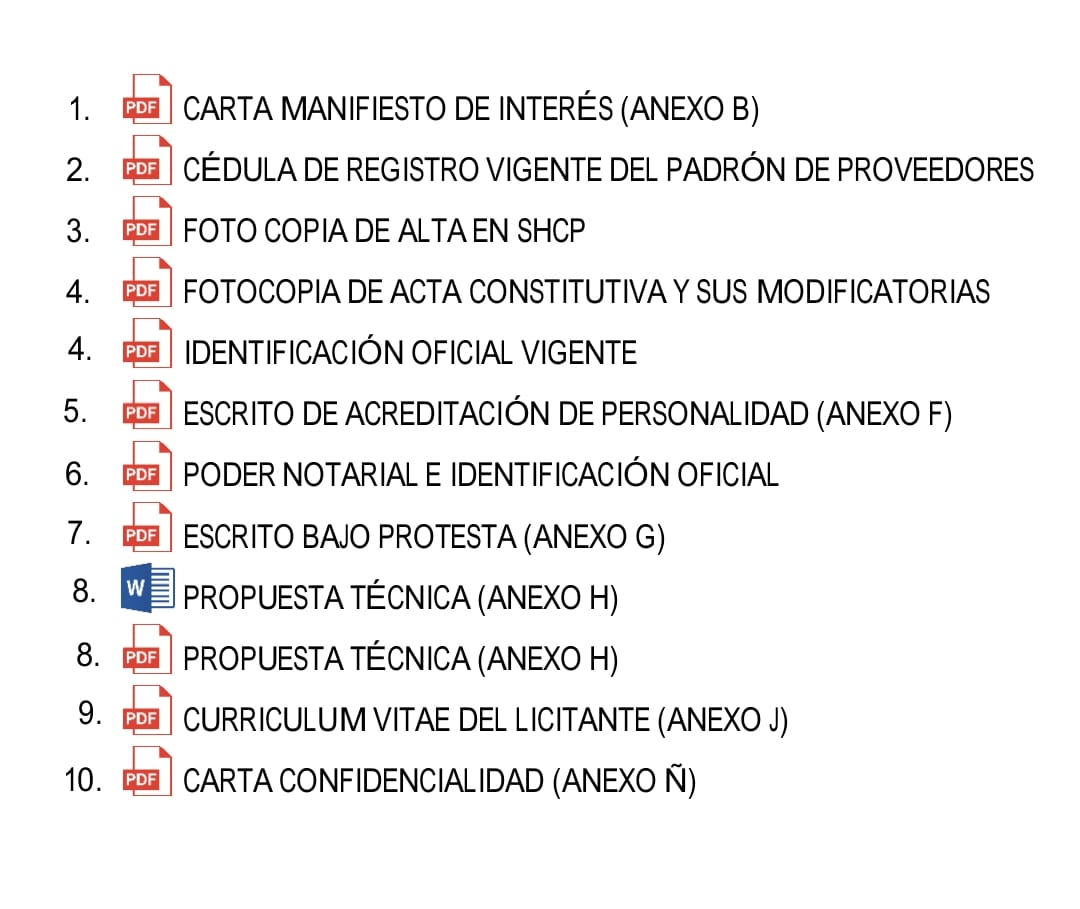 Los Licitantes podrán exhibir junto con sus propuestas, los documentos o medios magnéticos que estimen necesarios para cumplir con el objeto de este proceso.La Convocante y el Área Técnica, se reservan el derecho de verificar en cualquier momento, la legal existencia y solvencia económica de los Licitantes, así como la autenticidad de la documentación presentada y veracidad de su contenido.El Licitante deberá cerrar y sellar los sobres conteniendo en su interior los documentos relativos a la propuesta técnica en el orden como se precisa en el (Anexo G) y económica de manera inviolable y rotular el mismo como se indica en el (Anexo L).Propuesta Técnica.Las especificaciones técnicas que el Licitante deberá cumplir en la presente invitación se detallan en el Anexo A, considerándose indispensable para la evaluación de su propuesta técnica.El “SOBRE UNO” correspondiente a la Propuesta Técnica, deberá integrarse con los siguientes documentos:Original de la carta manifiesto de interés en participar en la Licitación, conforme al contenido del Anexo B. No se admitirá la participación del Licitante que omita la presentación de este documento, salvo que hubiese sido previamente presentado en la Junta de Aclaraciones.Copia simple de la Constancia de situación fiscal expedida por la Secretaría de Hacienda y Crédito Público, expedición no mayor a tres meses anteriores a la fecha de la Convocatoria de la presente licitación.Original o copia certificada para cotejo y copia simple del acta constitutiva, sus reformas o modificaciones; para el caso que dentro de los documentos antes señalados se encuentre la designación del representante legal con facultades suficientes para comprometerse por sí o por su representada para suscribir la propuesta correspondiente, únicamente deberá señalar mediante formato libre en que parte del instrumento legal se ubica, debiendo anexar original o copia certificada y copia simple de la identificación oficial vigente con fotografía del representante legal. (para este supuesto deberá omitir el requisito número 6).El licitante tratándose de persona física presentará fotocopia de Acta de Nacimiento y formatos fiscales efectuados por su alta en la SHCP, cambio de domicilio, apertura de sucursales, aumento, disminución o cambio de objeto social que le permita participar en este concurso.Original de un escrito de acreditación de personalidad (Anexo E), debiendo contener los siguientes datos:    Del Licitante: clave del registro federal de contribuyentes; nombre y domicilio, así como, en su caso, de su apoderado o representante. Tratándose de personas morales, además, descripción del objeto social de la empresa; número y fecha de las escrituras públicas en las que conste el acta constitutiva y, en su caso, sus reformas o modificaciones, señalando nombre, número y circunscripción del notario o fedatario público que las protocolizó; así como fecha y datos de su inscripción en el Registro Público de Comercio, y relación de nombres de socios que aparezcan en éstas; y    Del representante del Licitante: número y fecha de las escrituras públicas en las que le fueron otorgadas las facultades para suscribir la propuesta, señalando nombre, número y circunscripción del notario o fedatario público que las protocolizó y la manifestación de que dichas facultades no le han sido revocadas.Original o copia certificada y copia simple del poder notarial y de la identificación oficial vigente (pasaporte, cartilla del servicio militar nacional o credencial para votar con fotografía) de la persona física o en su caso del represente legal de la persona moral, con facultades suficientes para comprometerse por sí o por su representada para suscribir la propuesta correspondiente.Original de un escrito bajo protesta de decir verdad debiendo contener los manifiestos a que se refiere el Anexo F.Original de la Propuesta Técnica, según Anexo G, conteniendo la descripción de las partidas ofertadas con todas y cada una de sus especificaciones técnicas, mencionando con precisión las condiciones ofertadas y teniendo en consideración las establecidas en el contenido de las presentes bases.El licitante deberá presentar un Plan de Trabajo en su Propuesta Técnica y Económica, de manera impresa y en formato libre, el cual deberá contener mínimamente:Etapas a desarrollar Cronograma de actividades Entregables.Responsables.Fechas de entrega. Se requiere de (ejemplo) 1 coordinador, que deberá contar con una ingeniería en xxxx.Se requiere de (ejemplo) 1 analista, que deberá. Currículum Empresarial, se presentará en formato libre y deberá acreditar la experiencia con respecto a la estandarización de procesos en el sector gubernamental, normatividad o similar, avalado con un contrato de alguna dependencia Estatal o Federal en los últimos cinco años, presentando copia simple del contrato correspondiente.Propuesta Económica.El “SOBRE DOS” correspondiente a la Propuesta Económica, deberá integrarse con lo siguiente:Original de la Propuesta Económica conforme al Anexo H, que deberá contener la cotización del servicio ofertado a precio fijo durante la vigencia del contrato, indicando el número de partida, descripción del servicio ofertado, unidad de medida, cantidad propuesta, el precio unitario con dos decimales, y el importe total de la contratación del servicio, desglosando el I.V.A; debiendo proteger con cinta adhesiva la información relativa al subtotal, impuesto, descuento en caso de existir, y el total.Análisis de las propuestas y emisión de dictamen.La Convocante entregará las proposiciones al Área Técnica, para efectuar el análisis y evaluación, el cual fundamentará y motivará su Dictamen tomando en cuenta los criterios y verificando el cumplimiento de los requisitos establecidos en las presentes Bases, comparando las diferentes condiciones ofrecidas por los Licitantes.De conformidad con el artículo 40 de la Ley, las condiciones que tengan como propósito facilitar la presentación de las proposiciones y agilizar la conducción de los actos de la licitación, así como cualquier otro requisito cuyo incumplimiento, por sí mismo, o deficiencia en su contenido no afecte la solvencia de las proposiciones, no será motivo para desechar sus propuestas. Una vez recibido el dictamen técnico-económico, la Titular de la Dirección de Recursos Materiales de la Secretaría, deberá revisar el mismo y emitir el dictamen de resultados.La Convocante se reserva el derecho de investigar por el medio que estime conveniente, que la información aportada por los concursantes sea verídica o ampliar esta información.Notificación del fallo.El Comité dictaminará y emitirá el fallo correspondiente, considerando el dictamen de resultados. La convocante dará a conocer la Notificación del fallo de la invitación en términos de lo establecido en las presentes bases.El fallo de la invitación será vinculante para el Licitante Adjudicado y no para el Estado, y en su caso, la suscripción del contrato y la entrega del servicio a satisfacción de la Contratante, de acuerdo con lo establecido en el artículo 26 de la Ley párrafo VIII.Formalización del Contrato.La firma del contrato respectivo se llevará a cabo dentro de los quince días naturales siguientes a la notificación del fallo, sin embargo, los derechos y las obligaciones serán exigibles a partir de la notificación referida.
El Contrato se formalizará en el domicilio de la Contratante, deberá ser firmado en primer término por el Licitante Adjudicado y posteriormente por el Titular de la Contratante; debiendo el Licitante Adjudicado o su representante legal presentar identificación oficial (pasaporte, cartilla de identidad del servicio militar nacional o credencial para votar con fotografía).Si el Licitante Adjudicado no llegare a firmar el Contrato por causas imputables a él mismo, se dará aviso a la Contraloría, para que resuelva lo procedente en los términos establecidos en la Ley.Si el Licitante Adjudicado no firmara el Contrato por causas imputables a él mismo o se hubiere rescindido el contrato respectivo por causas imputables al Proveedor que hubiere resultado ganador en la Licitación, la Convocante podrá adjudicar el contrato al licitante que haya presentado la siguiente proposición solvente más baja, siempre que la diferencia en precio con respecto a la propuesta que inicialmente hubiere resultado ganadora no sea superior al diez por ciento (10%), lo anterior conforme a lo señalado en el Artículo 41 Fracción VI de la Ley.ENUMERACIÓN DE LOS REQUISITOS4.1.1 De la documentación legal y administrativa.Formato de carta manifiesto de interés en participar en la licitación.Formato para solicitar aclaración de dudas.Formato para presentar carta poder.Formato de acreditación de personalidad.Formato de escrito de manifiestos bajo protesta de decir verdadFormato para presentar la propuesta técnica.Formato para presentar la propuesta económica.Curriculum vitae (formato libre)Modelo de contratoFormato de nacionalidad mexicanaFormato de los supuestos  establecidos en los artículos 50 y 604.1.2 De los requisitos técnicosSe señalan en el punto 3.7.1  del anexo técnico.CRITERIOS ESPECÍFICOS DE EVALUACIÓN DE LAS PROPOSICIONES Y ADJUDICACIÓN DEL CONTRATO. Criterio de evaluación binario.La aplicación del criterio de evaluación binario consistirá en lo siguiente: se adjudicará por partida, es decir la única partida se adjudicará al licitante que ofrezca las mejores condiciones para el Estado, cuyas proposiciones cumplan con los requisitos solicitados por la Convocante, valorando el cumplimiento de las condiciones legales, administrativas, técnicas y económicas; así mismo que la contratación reúna las especificaciones técnicas estipuladas en las presentes Bases (Anexo A) y en su caso las modificaciones derivadas de la Junta de Aclaraciones.Se opta por el criterio de evaluación binario, donde se evaluará considerando aquellos Licitantes que cumplan con cada uno de los requisitos exigidos en la Bases, tomando en cuenta el precio más bajo a fin de asegurar las mejores condiciones para el Estado. Evaluación de las propuestas técnicas.Para efectos de su evaluación, se verificará lo siguiente: Que se incluya la documentación e información solicitada, y se cumpla con los requisitos legales, administrativos y técnicos requeridos en las presentes Bases.Que los bienes ofertados, cumplan con las especificaciones técnicas solicitadas en las presentes Bases, así como con aquellas que resulten de los acuerdos tomados en la Junta de Aclaraciones.El Área Técnica realizará la evaluación de las propuestas, elaborando una tabla comparativa en el que especificará si el Licitante “CUMPLE” o “NO CUMPLE” respecto de lo solicitado por lo Convocante, emitiendo el dictamen correspondiente.Causas de desechamiento de las proposiciones.Se desecharán las proposiciones de los Licitantes que incurran en uno o varios de los siguientes supuestos:Que no cumplan con alguno de los requisitos establecidos en estas bases o los que se deriven de la Junta de Aclaraciones.Cuando la Convocante compruebe que los concursantes han acordado entre sí, situaciones que resulten contraproducentes a los intereses del Estado, como el elevar los precios de los bienes o cualquier otro acuerdo que tenga como fin obtener una ventaja sobre los demás licitantes.Cuando presenten documentos oficiales o personales alterando el contenido de los mismos.Cuando incurran en cualquier violación a las disposiciones de la Ley, o a cualquier otro ordenamiento legal en la materia, que afecte directamente el presente procedimiento.Cuando se acredite que los concursantes de un mismo producto, bien o servicio pertenecen a un mismo grupo de interés industrial o comercial (cuando uno o más accionistas formen parte de dos o más proveedores).Cuando se presenten los anexos indicados en estas bases, con anotaciones que afecten la solvencia de las proposiciones.Cuando el licitante se encuentre en alguno de los supuestos previstos por los artículos 59 y 60 de la Ley, en cualquier etapa del proceso de contratación.Cuando el licitante se encuentre en alguno de los supuestos previstos por el artículo 32-D del Código Fiscal de la Federación.Si las propuestas técnicas no se pueden evaluar por falta de la información mínima necesaria para tal fin, o por inconsistencias en su propio contenido.Si la firma de las propuestas no es realizada por el propietario, apoderado o representante legal con facultades suficientes para hacerlo. Omitir la firma autógrafa del propietario, apoderado o representante legal del licitante en los documentos que integran la propuesta técnica (documentación legal y administrativa) y económica y en consecuencia afecten la seriedad de las propuestas. Cuando el licitante no se ajuste a las condiciones de presentación de propuestas, plazo y lugar de entrega del objeto de la Licitación.En caso de presentar tachadura, enmendadura y/o alteración en el contenido de la información presentada como proposiciones, así como proposiciones manuscritas a lápiz. Cuando la información presentada y/o declarada se verifique que es falsa, incompleta o se detecten irregularidades que desvirtúen el contenido de la misma.No estén legibles los precios unitarios o los datos asentados en la propuesta económica del licitante. Que la oferta cuyo período de validez sea más corto que la indicada por la Convocante.Que omita la presentación de alguno de los documentos solicitados en el numeral 3.7.1 de las presentes bases, así como los escritos que forman parte complementaria de su propuesta técnica.Cuando el precio ofertado sea superior en un diez por ciento (10%), respecto del que se observe como mediana en la investigación de mercado realizada, o en su defecto el promedio de las ofertas presentadas en esta Licitación.Cuando el Licitante presente más de una propuesta bajo el mismo o diferentes nombres.Cuando el Licitante presente sus ofertas en moneda extranjera.Cuando no presente el escrito de manifiesto solicitado con carácter de “bajo protesta de decir verdad”, requerido en las presentes bases u omita la leyenda requerida.Cuando no se presenten precios unitarios en las propuestas económicas.Evaluación de las propuestas económicas.Se analizarán los precios ofertados por los Licitantes y las operaciones aritméticas a efecto de verificar el importe total del objeto de la Licitación, conforme a los datos contenidos en las propuestas económicas presentadas.Los errores de cálculo o aritméticos serán rectificados de la siguiente manera: Si existiera una discrepancia entre el precio unitario y el importe total que resulte de multiplicar el precio unitario por las cantidades correspondientes, prevalecerá el precio unitario y el precio total será corregido, de igual manera se verificará el cálculo del impuesto al valor agregado (IVA). Si existiera una discrepancia entre palabras y cifras, prevalecerá el monto que aparece con letra, una vez que se verifiquen todas las operaciones aritméticas necesarias. El Área Técnica será la encargada de evaluar las propuestas económicas de los Licitantes, elaborando una tabla que permita comparar cada uno de los precios ofertados, emitiendo el dictamen correspondiente.Realizada la evaluación técnica y económica de acuerdo al criterio binario establecido en las presentes bases, comparando entre sí, en forma equivalente, todas las condiciones ofrecidas explícitamente por los licitantes, el Área Técnica emitirá y entregará a la Convocante el Dictamen Técnico-Económico.Causas de la invitación desierta:La Convocante procederá a declarar desierta la invitación cuando:Ninguna persona presente propuesta,  Ninguna de las ofertas evaluadas por el Comité cumpla con los requisitos de la Convocatoria, yCuando la oferta económica rebase el presupuesto asignado.Cuando la oferta técnica no cumpla con los requerimientos solicitados en ningún casoCriterios de adjudicación del Contrato.El Contrato será adjudicado por partida, de acuerdo a lo señalado en el Anexo A, se asignará al licitante que ofrezca las mejores condiciones para el Estado, cuya oferta resulte solvente porque cumple, conforme a los criterios de evaluación establecidos, con los requisitos legales, administrativos, técnicos y económicos de las presentes Bases y presente la propuesta económica más baja; considerando el Dictamen Técnico-Económico, Dictamen de Resultados y la dictaminación y emisión del fallo por parte del Comité.Si en esta invitación se presentara un empate en igualdad de condiciones entre las propuestas de dos o más Licitantes, la adjudicación se efectuará a favor del que resulte ganador del sorteo manual por insaculación que se desarrollará previo a la emisión del Fallo, el cual consistirá en la participación de un boleto por cada propuesta que resulte empatada, los que serán depositados en una urna, de la que se extraerá el boleto del Licitante ganador.	La Convocante no adjudicará el Contrato cuando el precio más bajo ofertado se considere no aceptable. El precio no aceptable es aquel que:Derivado de la investigación de mercado realizada, resulte superior en un diez por ciento (10%) al ofertado, respecto del que se observe como mediana en dicha investigación.Del promedio de las ofertas presentadas en la misma Licitación, resulte superior en un diez por ciento (10%) al ofertado.Adjudicación por incumplimiento.Si el Licitante adjudicado no firmare el contrato o se hubiere rescindido por causas imputables a él mismo, el contratante podrá adjudicarlo al Licitante que haya presentado la siguiente proposición solvente más baja, siempre que la diferencia en precio con respecto a la propuesta que inicialmente hubiere resultado ganadora no sea superior al diez por ciento (10%).DOCUMENTOS Y DATOS QUE DEBEN PRESENTAR LOS LICITANTES6.1 Acreditación de personalidadCon objeto de acreditar su personalidad, los licitantes o sus representantes deberán exhibir un escrito en el que manifieste, bajo protesta de decir verdad, que cuenta con facultades suficientes para comprometerse por sí o por su representada, Anexo E, mismo que contendrá lo siguiente: Del Licitante: clave del registro federal de contribuyentes; nombre y domicilio, así como, en su caso, de su apoderado o representante. Tratándose de personas morales, además, descripción del objeto social de la empresa; número y fecha de las escrituras públicas en las que conste el acta constitutiva y, en su caso, sus reformas o modificaciones, señalando nombre, número y circunscripción del notario o fedatario público que las protocolizó; así como fecha y datos de su inscripción en el Registro Público de Comercio, y relación de nombres de socios que aparezcan en éstas; yDel representante del Licitante: número y fecha de las escrituras públicas en las que le fueron otorgadas las facultades para suscribir la propuesta, señalando nombre, número y circunscripción del notario o fedatario público que las protocolizó y la manifestación de que dichas facultades no le han sido revocadas.La falta de presentación de este documento en los términos y alcances solicitados será motivo de desechamiento de la proposición. En el caso de que el licitante se encuentre inscrito en el Registro Único de Proveedores de Compranet, no será necesario presentar la información a que se refiere este numeral, bastando únicamente exhibir la constancia o citar el número de su inscripción y manifestar bajo protesta de decir verdad que en el citado registro la información se encuentra completa y actualizada.6.2 Manifestación de nacionalidad mexicanaEscrito en el que el licitante manifieste bajo protesta de decir verdad, que es de nacionalidad mexicana. Anexo M.6.3 Supuestos establecidos en los artículos 50 y 60Escrito en el cual el licitante manifieste, bajo protesta de decir verdad, que no se ubica en los supuestos establecidos en los artículos 50 y 60 antepenúltimo párrafo de la ley. Anexo NLa falta de presentación de este documento en los términos y alcances solicitados será motivo de desechamiento de la proposición.6.4 Formato de carta manifiesto de interés en participar en la licitaciónEscrito en el cual el licitante manifieste su interés en participar en la licitación. Anexo B.6.5 formato de escrito de manifiestos bajo protesta de decir verdad Escrito en el cual el licitante manifieste, bajo protesta de decir verdad, que conoce y acepta todos los requisitos de participación. Anexo FINCONFORMIDADES.Los licitantes podrán interponer inconformidad de acuerdo a lo dispuesto en el artículo 65 y 66 de la ley, ante el órgano de fiscalización federal.DOMICILIO DE LA SECRETARÍA DE LA FUNCIÓN PÚBLICA Insurgentes Sur Número 1735, Colonia Guadalupe Inn, Ciudad de México, C.P. 01020Reyes Mantecón, San Bartolo Coyotepec, 18 de julio de 2018.A T E N T A M E N T E “EL RESPETO AL DERECHO AJENO ES LA PAZ”L.C.  OSCAR GUILLERMO GUZMAN SAAVEDRAAnexo A(INVITACION A CUANDO MENOS TRES PERSONAS IR-E3-92000498-2018)“SERVICIOS PROFESIONALES PARA LA REINGENIERÍA Y ELABORACIÓN DE MANUALES PARA LA SISTEMATIZACIÓN DE LA GENERACIÓN DE LOS FORMATOS LDF, EL CÁLCULO DE LAS PARTICIPACIONES FEDERALES A LOS MUNICIPIOS, LA EMISIÓN REPORTES DE LA MINISTRACIÓN DE RECURSOS A LOS MUNICIPIOS Y A LOS EJECUTORES DE GASTO, LA EMISIÓN DE REPORTES DE SEGUIMIENTO AL EJERCICIO DEL GASTO Y LAS PROYECCIONES DE PREVISIONES DE DICHOS RECURSOS, SOLICITADO POR LA SECRETARÍA DE FINANZAS”1.- OBJETO Contratación de servicios profesionales para la reingeniería y elaboración de manuales para la sistematización de la generación de los Formatos LDF, el cálculo de las Participaciones Federales a los municipios, la emisión reportes de la ministración de recursos a los municipios y a los Ejecutores de gasto, la emisión de reportes de seguimiento al ejercicio del gasto y las proyecciones de previsiones de dichos recursos, solicitado por la Secretaría de Finanzas.2.- ALCANCESubsecretaría de Egresos, Contabilidad y Tesorería, Subsecretaría de Planeación e Inversión Pública y la Subsecretaría de Ingresos.3.- ESPECIFICACIONES TÉCNICAS OBJETIVO Contratación de servicios profesionales para:Diseñar y elaborar los modelos de procesos, los flujos de información y la herramienta para la generación en el sistema electrónico de los formatos a que hace referencia la Ley de Disciplina Financiera de las Entidades Federativas y los Municipios; asimismo, la elaboración de los manuales de políticas y procedimientos de dichos procesos. Diseñar y elaborar modelos de procesos, y flujos de información que permitan desarrollar e implementar una reingeniería de procesos para la sistematización de los cálculos de la distribución de las participaciones federales a los municipios.Diseñar y elaborar modelos de procesos, y los flujos de información que permitan desarrollar e implementar una reingeniería de procesos para la integración sistematizada de los siguientes reportes:Registro.Autorización. Ministración de recursos al Ejecutor de gasto. Contratación.Seguimiento y evaluación del ejercicio del gasto de la inversión pública. proyecciones de previsiones de los recursos de los proyectos de la inversión pública.Para lo anterior, es necesario realizar las siguientes acciones:Elaborar un diagnóstico general de la operación actual respecto a los procesos: De la elaboración y presentación homogénea de la información financiera y de los formatos a que hace referencia la Ley de Disciplina Financiera de las Entidades Federativas y los Municipios.  De los cálculos de la distribución de las participaciones federales a los municipios.Del registro, autorización, ministración de recursos al Ejecutor de gasto, contratación, seguimiento y evaluación del ejercicio del gasto de la inversión pública, y las proyecciones de previsiones de los recursos de los proyectos de la inversión pública. Diseñar los modelos de procesos y los flujos de información observando la normatividad vigente de cada proceso.Diseñar las reglas de negocio para la sistematización de los procesos: De la elaboración y presentación homogénea de la información financiera y de los formatos a que hace referencia la Ley de Disciplina Financiera de las Entidades Federativas y los Municipios.  De los cálculos de la distribución de las participaciones federales a los municipios.De la integración sistematizada de los siguientes procesos:De registro.De autorización. De ministración de recursos al Ejecutor de gasto. De contratación.De seguimiento y evaluación del ejercicio del gasto de la inversión pública. De proyecciones de previsiones de los recursos de los proyectos de la inversión pública.Elaborar los manuales de políticas y procedimientos de cada proceso.Se requieren modelos de procesos que permitan identificar y definir la fuente de información de:Los conceptos que integran los formatos a que hace referencia la Ley de Disciplina Financiera de las Entidades Federativas y los Municipios, asimismo, a los responsables de generar dicha información y su frecuenciaLos flujos de información deben especificar la forma en que se genera la información, y como fluye entre las distintas áreas para su integración a los conceptos correspondientes que integran cada uno de los formatos a que hace referencia la Ley de Disciplina Financiera de las Entidades Federativas y los Municipios, que se mencionan a continuación:Formato 1. Estado de Situación Financiera Detallado - LDF.Formato 2. Información Analítico de la Deuda Pública y Otros Pasivos - LDF.Formato 3. Informe Analítico de Obligaciones Diferentes de Financiamientos - LDF.Formato 4. Balance Presupuestario - LDF.Formato 5. Estado Analítico de Ingresos Detallado - LDF.Formato 6 a) Estado Analítico del Ejercicio del Presupuesto de Egresos - LDF (Clasificación por Objeto del Gasto).Formato 6 b) Estado del Ejercicio del Presupuesto de Egresos Detallado - LDF (Clasificación Administrativa).Formato 6 c) Estado Analítico del Ejercicio del Presupuesto de Egresos Detallado - LDF (Clasificación Funcional).Formato 6 d) Estado Analítico del Ejercicio del Presupuesto de Egresos Detallado - LDF (Clasificación de Servicios Personales por Categoría).Formato 7 a) Proyecciones de Ingresos - LDF.Formato 7 b) Proyecciones de Egresos - LDF.Formato 7 c) Resultados de Ingresos - LDF.Formato 7 d) Resultados de Egresos - LDF.Formato 8. Informe sobre Estudios Actuariales - LDF.A partir de los modelos de procesos, los flujos de información, y los manuales de políticas y procedimientos, se deben generar las reglas de negocio; las cuales establecen los criterios para determinar la información como válida, para la generación de cada uno de los formatos en el sistema electrónico.Los procesos para la sistematización de los cálculos de la distribución de las participaciones federales a los municipios y el seguimiento de la ministración de las participaciones federales a los municipiosLos flujos de información deben especificar la forma en que se genera la información, y como fluye entre las distintas áreas para los procesos de los cálculos automatizados, de la distribución y el seguimiento de la ministración de las participaciones federales a los municipios, para los fondos que se mencionan a continuación:Fondo Municipal de Participaciones (FMP).Fondo de Fomento Municipal (FFM).Fondo de Compensaciones (FC).Fondo Municipal del Impuesto a las Ventas Finales de Gasolina y Diesel (FMIVGD).Fondo para Entidades Federativas y Municipios Productores de Hidrocarburos.Participaciones de la recaudación del Impuesto Sobre la Renta, correspondiente al salario del personal que preste o desempeñe un servicio personal subordinado.A partir de los modelos de procesos, los flujos de información, y el manual de políticas y procedimientos, se deben generar las reglas de negocio, las cuales establecen los criterios para determinar la información como válida para su sistematización.El sistema de cálculo y distribución de participaciones municipales debe permitir:El cálculo automatizado por cada fondo para su distribución y el ajuste cuatrimestral para cada uno de los municipios que integran el Estado (570).El registro de las retenciones para fideicomisos y para el pago de las obligaciones a terceros con cargo a las participaciones de los municipios.El seguimiento de la ministración de los recursos.La generación de reportes.El almacenamiento de expedientes digitales.Los procesos de registro, autorización, ministración de recursos al Ejecutor de gasto, contratación, seguimiento y evaluación del ejercicio del gasto de la inversión pública, y las proyecciones de previsiones de los recursos de los proyectos de la inversión públicaLos flujos de información deben especificar la forma en que se genera la información y como fluye entre las distintas áreas para los procesos de registro, autorización, ministración de recursos al Ejecutor de gasto, contratación, seguimiento y evaluación del ejercicio del gasto de la inversión pública, y las proyecciones de previsiones de los recursos de los proyectos de la inversión pública, que se mencionan a continuación:Subsecretaría de Planeación e Inversión Pública.Subsecretaría de Ingresos.Subsecretaría de Egresos, Contabilidad y Tesorería.Ejecutores de gasto.Los manuales de políticas y procedimientos deben describir los alcances, las responsabilidades y las actividades de cada área que participa en un proyecto de inversión pública, en las etapas de registro, autorización, ministración de recursos al Ejecutor de gasto, seguimiento y evaluación del ejercicio del gasto, y las proyecciones de previsiones. A partir de los modelos de procesos, los flujos de información, y los manuales de políticas y procedimientos, se deben generar las reglas de negocio, las cuales establecen los criterios para determinar la información como válida para su sistematización.La sistematización de los reportes debe permitir visualizar mediante reportes las siguientes etapas:El registro de los proyectos de inversión pública.La autorización de los proyectos de inversión pública. La ministración de los recursos al Ejecutor de gasto de los proyectos de inversión pública.La contratación de los proyectos de inversión pública.El seguimiento y evaluación del ejercicio del gasto de los proyectos de inversión pública. Las proyecciones de previsiones de los recursos de los proyectos de la inversión pública.El servicio de consultoría debe incluir la elaboración de documentos técnicos para el cumplimiento de las etapas planteadas, mediante modelos de procesos, diagramas de flujo de información y manuales, dichos documentos fungirán como sustento del servicio.4.- ENTREGABLES	RESPONSABLE DE VALIDAR EL ENTREGABLE: El Titular de la Subsecretaría de Egresos, Contabilidad y Tesorería de la Secretaría de Finanzas del Gobierno del Estado.LUGAR DE ENTREGA: Edificio “D”, Saúl Martínez, del Centro Administrativo del Poder Ejecutivo y Judicial “General Porfirio Díaz, Soldado de la Patria”, en la Avenida Gerardo Pandal Graff número 1, Reyes Mantecón, San Bartolo Coyotepec, Oaxaca.La adjudicación será a un sólo licitante.Se opta por el criterio de evaluación binario, el cual consistirá en lo siguiente: se adjudicará al licitante cuya proposición cumpla con los requisitos solicitados en las presentes especificaciones, valorando el cumplimiento de las condiciones legales, administrativas y técnicas; asimismo, que la adquisición reúna las especificaciones técnicas estipuladas y, en su caso, las modificaciones derivadas de la Junta de Aclaraciones.5.- MUESTRASNo aplica.6.- RECURSOS HUMANOSPara la ejecución de los servicios, se requiere de un equipo de profesionales, el cual deberá estar integrado como mínimo por:1 director de proyecto.1 especialista en contabilidad gubernamental.1 líder de proyecto en desarrollo de sistemas.3 especialistas en desarrollo de sistemas.3 especialistas en documentación de procesos.4 analistas de procesos.1 auxiliar administrativo.7.- SOPORTE TÉCNICONo aplica.8.- MANTENIMIENTOSNo aplica.9.- CAPACITACIÓN Y/O ACTUALIZACIÓNNo se recibirá ningún tipo de entrenamiento formal como parte de este proyecto. Se realizará transferencia de conocimiento informal, se definen como actividades informales provistas cuando personal de la prestadora de servicios estén trabajando a la par con esta Secretaría.Incluyen; discusiones de pizarrón, conversaciones de correo electrónico, conferencias telefónicas y reuniones facilitadas sobre aspectos técnicos.10.- VIGENCIA El período del servicio tendrá una duración máxima de seis meses a partir de la fecha de entrega del anticipo, y se podrá realizar la entrega de los servicios antes del vencimiento del plazo establecido para tal efecto.11.- FORMA DE PAGO La forma de pago será en tres exhibiciones:Pago 1: Anticipo del 50% del monto del contrato a la firma de éste.Pago 2: 30% del monto del contrato al finalizar el mes 3.Pago 3: 20% del monto del contrato al finalizar el mes 6.El pago se realizará a entera satisfacción de la Subsecretaría de Egresos, Contabilidad y Tesorería y; presentación y validación de la factura en la Dirección Administrativa de esta Secretaría, quien será la responsable de efectuar el pago correspondiente del presupuesto autorizado, sita en la planta baja del Edificio “D”, Saúl Martínez, del Centro Administrativo del Poder Ejecutivo y Judicial “General Porfirio Díaz, Soldado de la Patria”, en la Avenida Gerardo Pandal Graff número 1, Reyes Mantecón, San Bartolo Coyotepec, Oaxaca.12.- GARANTÍAS El Licitante adjudicado deberá garantizar todas y cada una de las obligaciones a su cargo derivadas del contrato, mediante la presentación de una póliza de fianza, billete de depósito o cheque certificado equivalente al 10% (diez por ciento) del monto adjudicado, considerando el impuesto al valor agregado (IVA), a más tardar dentro de los diez días naturales siguientes a la firma del contrato.13.- FORMATO PARA QUE EL PROVEEDOR PRESENTE SUS PROPUESTAS TÉCNICAS Y ECONÓMICAS La presentación de propuestas técnicas y económicas se realizará en formato libre, debiendo considerar todos los puntos de estas especificaciones, dirigido a la convocante y firmado por el representante legal o, persona facultada para ello.14.- DOCUMENTOS ANEXOSPor lo que respecta al director de proyecto, deberá presentar en original (para cotejo) y copia simple de cédula profesional, certificado oficial de consultor, constancia de formación como director de proyectos y el currículum en formato libre actualizado que acredite la experiencia.Por lo que respecta al especialista con experiencia en contabilidad gubernamental, deberá presentar en original (para cotejo) y copia de la cédula profesional y el currículum en formato libre actualizado que acredite la experiencia.Por lo que respecta al líder de proyecto en desarrollo de sistemas, deberá presentar en original (para cotejo) y copia de la cédula profesional y el currículum en formato libre actualizado que acredite la experiencia.Por lo que respecta a los especialistas en desarrollo de sistemas, deberán presentar en original (para cotejo) y copia de la cédula profesional y el currículum en formato libre actualizado que acredite la experiencia.Por lo que respecta a los especialistas en documentación de procesos, deberán presentar en original (para cotejo) y copia de la cédula profesional y el currículum en formato libre actualizado que acredite la experiencia.Por lo que respecta a los analistas de procesos para apoyar al equipo consultor en las tareas inherentes al servicio, deberán presentar el currículum en formato libre actualizado que acredite la experiencia.Por lo que respecta al auxiliar administrativo para apoyar al equipo consultor en las tareas inherentes al servicio, deberán presentar el currículum en formato libre actualizado.15.- REQUISITOS TÉCNICOS A CUMPLIR POR LOS LICITANTESPor lo que respecta al director de proyecto quien gestionará todas las etapas del servicio y ser el enlace con facultad en la toma de decisiones con el representante de esta secretaría, deberá estar certificado como consultor en el estándar de competencia del conocer “proporcionar servicios de consultoría general”, asimismo, contar con experiencia en dirección de proyectos de consultoría en empresas con presencia nacional y del sector público, con impacto nacional y regional.16.- CAUSAS DE DESECHAMIENTO DE LA PROPUESTAEl incumplimiento de cualquiera de los requisitos establecidos en las presentes especificaciones técnicas y lo que se establezca en las bases de la licitación, será causa de desechamiento de las propuestas del licitante.Anexo B(EN PAPEL MEMBRETADO DE LA EMPRESA)(MODALIDAD Y NÚMERO DEL PROCEDIMIENTO)“NOMBRE DEL OBJETO DE LA LICITACIÓN”FORMATO DE CARTA MANIFIESTO DE INTERÉS EN PARTICIPAR EN LA LICITACIÓN______________, Oaxaca, (LA FECHA ESTARÁ CONDICIONADA A LA PRESENTACIÓN DE ESTE DOCUMENTO).L.C.  OSCAR GUILLERMO GUZMAN SAAVEDRA SECRETARIO TÉCNICO DEL COMITÉ DE ADQUISICIONES Y SERVICIOS DE LASECRETARÍA DE FINANZAS DEL PODER EJECUTIVO DEL ESTADO.PRESENTEEl suscrito representante legal de la empresa denominada_______________, manifiesto mi interés en participar en la (MODALIDAD Y NÚMERO DEL PROCEDIMIENTO), relativa al (NOMBRE DEL OBJETO DE LA LICITACIÓN) y en consecuencia a presentar mi propuesta técnica y económica en los términos y condiciones establecidas en las bases y las que deriven de la junta de aclaraciones de este concurso, sujetándome estrictamente a lo establecido en la Ley de Adquisiciones, Arrendamientos y Servicios del Sector Público, su Reglamento y demás normatividad aplicable.Para lo cual, proporciono la siguiente información.Datos Generales del interesado:Tratándose de Personas Físicas:Nombre:Registro Federal de Contribuyentes:Descripción del objeto social del contribuyente:Domicilio completo:Teléfonos:Correo electrónico:Así como, en su caso, los de su apoderado o representante legal.Tratándose de Personas Morales:Nombre Fiscal completo:Registro Federal de Contribuyentes:Domicilio Completo:Teléfonos:Correo electrónico:Descripción del objeto social de la empresa:Nombre de su representante legal:RESPETUOSAMENTE(Nombre y firma del representante legal, y sello de la empresa)Anexo C(EN PAPEL MEMBRETADO DE LA EMPRESA)(MODALIDAD Y NÚMERO DEL PROCEDIMIENTO)“NOMBRE DEL OBJETO DE LA LICITACIÓN”FORMATO PARA SOLICITAR ACLARACIÓN DE DUDAS__________________, Oaxaca, (LA FECHA ESTARÁ CONDICIONADA A SU PRESENTACIÓN 24 HORAS ANTES DE LA CELEBRACIÓN DE LA JUNTA DE ACLARACIONES).L.C.  OSCAR GUILLERMO GUZMAN SAAVEDRA SECRETARIO TÉCNICO DEL COMITÉ DE ADQUISICIONES Y SERVICIOS DE LASECRETARÍA DE FINANZAS DEL PODER EJECUTIVO DEL ESTADO.PRESENTEEl suscrito representante legal de la empresa denominada _______________, me permito solicitar la aclaración de las siguientes dudas respecto a la (MODALIDAD Y NÚMERO DEL PROCEDIMIENTO), relativa al (NOMBRE DEL OBJETO DE LA LICITACIÓN):Pregunta 1.- ___________________Pregunta 2.- ______________________RESPETUOSAMENTE(Nombre y firma del representante legal, y sello de la empresa)Anexo D(EN PAPEL MEMBRETADO DE LA EMPRESA)(MODALIDAD Y NÚMERO DEL PROCEDIMIENTO)“NOMBRE DEL OBJETO DE LA LICITACIÓN”FORMATO PARA PRESENTAR CARTA PODER________________________, Oaxaca, (LA FECHA DE LA RECEPCIÓN Y APERTURA TÉCNICA Y ECONÓMICA).L.C.  OSCAR GUILLERMO GUZMAN SAAVEDRA SECRETARIO TÉCNICO DEL COMITÉ DE ADQUISICIONES Y SERVICIOS DE LASECRETARÍA DE FINANZAS DEL PODER EJECUTIVO DEL ESTADO.PRESENTE. (NOMBRE DE QUIEN OTORGA EL PODER)___, bajo protesta de decir verdad, en mi carácter de representante legal de la empresa denominada _________________________, según consta en el instrumento público número________ de fecha __________________ pasado ante la fe del notario público número ____________ de la ciudad ________, que se e encuentra registrado bajo el número ______________________ del Registro Público de Comercio de __________________________________________________; por este conducto otorgo a ______(NOMBRE DE QUIEN RECIBE EL PODER)_____poder para que a nombre de mi representada, se encargue de entregar y recibir documentación, comparecer e intervenir en los eventos de junta de aclaraciones, presentación y apertura de propuestas técnicas y económicas, y  cualquier otro relacionado al proceso licitatorio, así como recibir y oír notificaciones con relación a la (MODALIDAD Y NÚMERO DEL PROCEDIMIENTO), relativa al (NOMBRE DEL OBJETO DE LA LICITACIÓN)T E S T I G O SAnexo E(EN PAPEL MEMBRETADO DE LA EMPRESA)(MODALIDAD Y NÚMERO DEL PROCEDIMIENTO)“NOMBRE DEL OBJETO DE LA LICITACIÓN”FORMATO DE ACREDITACIÓN DE PERSONALIDAD________________________, Oaxaca, (LA FECHA DE LA RECEPCIÓN Y APERTURA TÉCNICA Y ECONÓMICA).L.C.  OSCAR GUILLERMO GUZMAN SAAVEDRA SECRETARIO TÉCNICO DEL COMITÉ DE ADQUISICIONES Y SERVICIOS DE LASECRETARÍA DE FINANZAS DEL PODER EJECUTIVO DEL ESTADO.PRESENTEEl suscrito representante legal de la empresa denominada ____________________, en relación a la (MODALIDAD Y NÚMERO DEL PROCEDIMIENTO), relativa al (NOMBRE DEL OBJETO DE LA LICITACIÓN) manifiesto bajo protesta de decir verdad, que cuento con facultades suficientes para suscribir las proposiciones en el presente procedimiento, en virtud que a la fecha no me han sido revocadas, y que los datos aquí asentados son ciertos, han sido debidamente verificados:PROTESTO LO NECESARIO(Nombre y firma del representante legal)Anexo F(EN PAPEL MEMBRETADO DE LA EMPRESA)(MODALIDAD Y NÚMERO DEL PROCEDIMIENTO)“NOMBRE DEL OBJETO DE LA LICITACIÓN”FORMATO DE ESCRITO DE MANIFIESTOS BAJO PROTESTA DE DECIR VERDAD________________________, Oaxaca, (LA FECHA DE LA RECEPCIÓN Y APERTURA TÉCNICA Y ECONÓMICA).L.C.  OSCAR GUILLERMO GUZMAN SAAVEDRA SECRETARIO TÉCNICO DEL COMITÉ DE ADQUISICIONES Y SERVICIOS DE LASECRETARÍA DE FINANZAS DEL PODER EJECUTIVO DEL ESTADO.PRESENTE.El suscrito representante legal de la empresa denominada ______________, en relación a la (MODALIDAD Y NÚMERO DEL PROCEDIMIENTO), relativa al (NOMBRE DEL OBJETO DE LA LICITACIÓN), manifiesto bajo protesta de decir verdad, que mi representada: Está conforme y acepta los términos y condiciones de la presente convocatoria, anexos y en su caso, lo acordado en la junta de aclaraciones.No se encuentra en ninguno de los supuestos establecidos por el artículo 59 y 60 de Ley de Adquisiciones, Arrendamientos y Servicios del Sector Público.No se encuentra en alguno de los supuestos previstos por el artículo 32-D del Código Fiscal de la Federación.Por sí misma o a través de interpósita persona, se abstendrán de adoptar conductas para que los servidores públicos de la Secretaría de Administración, induzcan o alteren las evaluaciones de las propuestas técnicas y económicas, el resultado del procedimiento u otros aspectos que otorgue condiciones ventajosas con relación a los demás licitantes.Cuenta con la capacidad para entregar los bienes en tiempo y forma.Conoce y se sujeta al contenido de la Ley de Adquisiciones, Arrendamientos y Servicios del Sector Público, de su Reglamento y demás normatividad aplicable.Se encuentra actualmente al corriente en el cumplimiento de sus obligaciones fiscales, como lo establecen los artículos 76 fracciones V, VII y 150 de la ley de Impuesto sobre la Renta; 1º y 2º fracción I del Código Fiscal de la Federación; y demás ordenamientos competentes.En el caso de resultar adjudicada, por ningún motivo cederá los derechos y obligaciones que deriven del contrato correspondiente, de forma parcial o total a favor de terceras personas (físicas o morales).PROTESTO LO NECESARIO(Nombre, firma del licitante o Representante LegalY sello de la empresa)Anexo G(EN PAPEL MEMBRETADO DE LA EMPRESA)(MODALIDAD Y NÚMERO DEL PROCEDIMIENTO)“NOMBRE DEL OBJETO DE LA LICITACIÓN”FORMATO PARA PRESENTAR LA PROPUESTA TÉCNICA ________________________, Oaxaca, (LA FECHA DE LA RECEPCIÓN Y APERTURA TÉCNICA Y ECONÓMICA).L.C.  OSCAR GUILLERMO GUZMAN SAAVEDRA SECRETARIO TÉCNICO DEL COMITÉ DE ADQUISICIONES Y SERVICIOS DE LASECRETARÍA DE FINANZAS DEL PODER EJECUTIVO DEL ESTADO.PRESENTEEl suscrito representante legal de la empresa denominada _______________, en relación a la (MODALIDAD Y NÚMERO DEL PROCEDIMIENTO), relativa al (NOMBRE DEL OBJETO DE LA LICITACIÓN), presento la siguiente propuesta técnica:NOTA: EL LICITANTE DEBERÁ PRESENTAR SU OFERTA TÉCNICA CONSIDERANDO LAS ESPECIFICACIONES TÉCNICAS ESTABLECIDAS EN EL ANEXO A DE LAS PRESENTES BASES.PROTESTO LO NECESARIO(Nombre y firma del representante legal, y sello de la empresa)Anexo H(MODALIDAD Y NÚMERO DEL PROCEDIMIENTO) “NOMBRE DEL OBJETO DE LA LICITACIÓN”FORMATO PARA PRESENTAR LA PROPUESTA ECONÓMICA ________________________, Oaxaca,(LA FECHA DE LA RECEPCIÓN Y APERTURA TÉCNICA Y ECONÓMICA).L.C.  OSCAR GUILLERMO GUZMAN SAAVEDRA SECRETARIO TÉCNICO DEL COMITÉ DE ADQUISICIONES Y SERVICIOS DE LASECRETARÍA DE FINANZAS DEL PODER EJECUTIVO DEL ESTADO.PRESENTEEl suscrito representante legal de la empresa denominada ___________________, en relación a la (MODALIDAD Y NÚMERO DEL PROCEDIMIENTO), relativa al (NOMBRE DEL OBJETO DE LA LICITACIÓN), presento la siguiente propuesta económica:NOTA: EL LICITANTE DEBERÁ PRESENTAR SU OFERTA ECONÓMICA CONSIDERANDO LAS ESPECIFICACIONES TÉCNICAS ESTABLECIDAS EN EL ANEXO A DE LAS PRESENTES BASES Y DE SU OFERTA TÉCNICA.*** (CUBRIR CON CINTA ADHESIVA TRANSPARENTE EL PRECIO TOTAL EN NÚMERO Y LETRA) ******* (EN CASO DE EXISTIR UN DESCUENTO VOLUNTARIO, ASÍ TENDRÁ QUE ESPECIFICARSE Y EL PRECIO TOTAL DEBERÁ INCLUIRLO) ****PROTESTO LO NECESARIO(Nombre y firma del representante legal, y sello de la empresa)Anexo I(EN PAPEL MEMBRETADO DE LA EMPRESA)(MODALIDAD Y NÚMERO DEL PROCEDIMIENTO) “NOMBRE DEL OBJETO DE LA LICITACIÓN”CURRICULUM VITAE(FORMATO LIBRE)________________________, Oaxaca, (LA FECHA DE LA RECEPCIÓN Y APERTURA TÉCNICA Y ECONÓMICA).L.C.  OSCAR GUILLERMO GUZMAN SAAVEDRA SECRETARIO TÉCNICO DEL COMITÉ DE ADQUISICIONES Y SERVICIOS DE LASECRETARÍA DE FINANZAS DEL PODER EJECUTIVO DEL ESTADO.PRESENTEEl suscrito representante legal de la empresa denominada ____________________, en relación a la (MODALIDAD Y NÚMERO DEL PROCEDIMIENTO), relativa al (NOMBRE DEL OBJETO DE LA LICITACIÓN), manifiesto bajo protesta de decir verdad, presento el currículo de mi representada:****DEBERÁ CONTENER COMO MÍNIMO LA RELACIÓN VIGENTE DE CLIENTES SEÑALANDO NOMBRES Y TELÉFONOS, HERRAMIENTAS, INSTALACIONES, SUCURSALES, MAQUINARIA, VEHÍCULOS, PERSONAL Y ORGANIGRAMA DE LA EMPRESA****PROTESTO LO NECESARIO(Nombre y firma del representante legal, y sello de la empresa)Anexo JMODELO DE CONTRATOGOBIERNO DEL ESTADO DE OAXACAPODER EJECUTIVOCONTRATO DE  PRESTACIÓN DE SERVICIOS  NÚMERO -------, QUE CELEBRAN POR UNA PARTE EL PODER EJECUTIVO DEL GOBIERNO DEL ESTADO LIBRE Y SOBERANO DE OAXACA, REPRESENTADO EN ESTE ACTO POR EL CIUDADANO MAESTRO JORGE GALLARDO CASAS SECRETARIO DE FINANZAS DEL PODER EJECUTIVO DEL ESTADO, A QUIÉN EN LO SUCESIVO SE LE DENOMINARÁ “EL GOBIERNO” Y POR LA  OTRA PARTE LA EMPRESA ---------, REPRESENTADA EN ESTE ACTO POR SU REPRESENTANTE LEGAL EL CIUDADANO -----------, A QUIÉN EN LO SUCESIVO SE LE DENOMINARÁ “LA EMPRESA”, QUIENES ACTUANDO DE FORMA CONJUNTA SE LES DENOMINARÁ “LOS CONTRATANTES”, LO QUE LLEVAN A CABO AL TENOR DE LAS SIGUIENTES DECLARACIONES Y CLÁUSULAS D  E  C  L  A  R  A  C  I  O  N  E  SI.- DECLARA “EL GOBIERNO”, QUE:I.1.- ES UNA DEPENDENCIA DE LA ADMINISTRACIÓN PÚBLICA CENTRALIZADA, DE CONFORMIDAD CON LO DISPUESTO EN EL ARTÍCULO 27 FRACCIÓN XII DE LA LEY ORGÁNICA DEL PODER EJECUTIVO DEL ESTADO DE OAXACA.I.2.- EL CIUDADANO MAESTRO JORGE GALLARDO CASAS ACREDITA SU PERSONALIDAD MEDIANTE NOMBRAMIENTO DE FECHA PRIMERO DE DICIEMBRE DE DOS MIL DIECISÉIS, EXPEDIDO A SU FAVOR POR EL CIUDADANO MAESTRO ALEJANDRO ISMAEL MURAT HINOJOSA, GOBERNADOR CONSTITUCIONAL DEL ESTADO DE OAXACA, QUE LO ACREDITA COMO SECRETARIO DE  FINANZAS DEL PODER EJECUTIVO DEL ESTADO, Y QUE ESTÁ FACULTADO PARA CELEBRAR EL PRESENTE CONTRATO DE CONFORMIDAD CON LO DISPUESTO POR LOS ARTÍCULOS  3 FRACCIÓN I, 6, 8, 13, 27 FRACCIÓN  XII Y 45 FRACCIÓN I DE LA LEY ORGÁNICA DEL PODER EJECUTIVO DEL ESTADO DE OAXACA; 1, 2, 4 FRACCIÓN I, 5, 6 Y 7 DEL REGLAMENTO INTERNO DE LA SECRETARÍA DE FINANZAS DEL PODER EJECUTIVO DEL ESTADO; 1, 3 FRACCIÓN VIII, 26 FRACCIÓN II, 44, 45, 48, 49, 51, 53, 54, 54 BIS Y 55 DE LA LEY DE ADQUISICIONES, ARRENDAMIENTOS Y SERVICIOS DEL SECTOR PÚBLICO; 81, 82 DEL REGLAMENTO DE LA LEY DE ADQUISICIONES, ARRENDAMIENTOS Y SERVICIOS DEL SECTOR PÚBLICO.I.3.- SEÑALA COMO SU DOMICILIO PARA LOS EFECTOS LEGALES A QUE HAYA LUGAR, EL UBICADO EN EL CENTRO ADMINISTRATIVO DEL PODER EJECUTIVO Y JUDICIAL “GENERAL PORFIRIO DÍAZ, SOLDADO DE LA PATRIA" EDIFICIO "D" SAÚL MARTÍNEZ, AVENIDA GERARDO PANDAL GRAFF, NÚMERO 1, REYES MANTECÓN, MUNICIPIO DE SAN BARTOLO COYOTEPEC, OAXACA, CÓDIGO POSTAL 71257.1.4.- QUE CUENTA CON REGISTRO FEDERAL DE CONTRIBUYENTES GEO621201-KIA, CON DOMICILIO FISCAL PARA EFECTOS DE ESTE CONTRATO EL UBICADO EN CARRETERA OAXACA- ISTMO KM. 11.5 S/N 7, TLALIXTAC DE CABRERA, OAXACA. C.P. 68270. I.5.- REQUIERE CONTRATAR -------------------, A EFECTO DE QUE SE ENCUENTRE EN POSIBILIDAD DE CUMPLIR CON LOS OBJETIVOS QUE TIENE ENCOMENDADOS, MOTIVO POR EL CUAL EL COMITÉ DE ADQUISICIONES, ENAJENACIONES, ARRENDAMIENTOS Y SERVICIOS DE LA SECRETARÍA DE FINANZAS DEL PODER EJECUTIVO DEL ESTADO, AUTORIZO A TRAVÉS DEL PROCEDIMIENTO DE ---------NUMERO-------, Y DICTAMINO LA ADJUDICACIÓN DE LOS BIENES QUE SE DETALLA EN LA CLÁUSULA SEGUNDA A “LA EMPRESA”.I.6.- LA SECRETARÍA DE FINANZAS DEL PODER EJECUTIVO DEL ESTADO, CUENTA CON LA SUFICIENCIA PRESUPUESTARIA PARA CUBRIR LA CONTRATACIÓN DE LOS SERVICIOS ---, -------------------; -------------------, CORRESPONDIENTE AL EJERCICIO FISCAL 2018 Y RELACIONADOS POR LA CANTIDAD DE $000,000.00 (---------00/100 M.N.)II.- DECLARA “LA EMPRESA”, QUE:II.1.- ES UNA SOCIEDAD -------, QUE SE RIGE DE CONFORMIDAD CON:EL ACTA CONSTITUTIVA ------------------II.2.- SU OBJETO SOCIAL ES ENTRE OTRAS COSAS: ---------------------, ELLO DE ACUERDO CON LO SEÑALADO EN SU ACTA CONSTITUTIVA, INSTRUMENTO NOTARIAL A QUE SE REFIERE EL INCISO B., DE LA DECLARACIÓN II.1., DEL PRESENTE CONTRATO Y EN LA CARTA COMPROMISO DE PROPOSICIÓN TÉCNICA PRESENTADA. II.3.- LA REPRESENTACIÓN LEGAL DE “LA EMPRESA” LA TIENE EL -------------------, EN SU CARÁCTER DE ----------, SEGÚN SE DESPRENDE DE LA ESCRITURA ---------------------------.II.4.- PARA APERSONARSE EN ESTE ACTO EL CIUDADANO ----------------, SE IDENTIFICA CON CREDENCIAL PARA VOTAR CON FOTOGRAFÍA NÚMERO -----------, EXPEDIDA POR EL INSTITUTO NACIONAL ELECTORAL.II.5.- PARA LOS EFECTOS DE ESTE CONTRATO, SEÑALA COMO SU DOMICILIO LEGAL EL UBICADO EN LA CALLE -------, COLONIA -------, MUNICIPIO ---------------, ENTIDAD ---------, CÓDIGO POSTAL ------------, CONTANDO ADEMÁS CON REGISTRO FEDERAL DE CONTRIBUYENTES -----------.III.- DECLARAN “LOS CONTRATANTES”, QUE:III.1.- SE RECONOCEN RECÍPROCAMENTE LA PERSONALIDAD Y CAPACIDAD CON QUE SE OSTENTAN Y HAN CONVENIDO EN CELEBRAR EL PRESENTE CONTRATO, AL TENOR DE LAS SIGUIENTES:C  L  Á  U  S  U  L A  SPRIMERA. - OBJETO DEL CONTRATO. - “LOS CONTRATANTES” CONVIENEN QUE EL OBJETO DEL PRESENTE CONTRATO, ES  DE CONFORMIDAD CON LA AUTORIZACIÓN A TRAVÉS DEL PROCEDIMIENTO DE -----------------------., NUMERO ----------- NOTIFICADO CON FECHA ------------------ REFERENTE A LA CONTRATACIÓN DE LOS SERVICIOS -----------------------, CONSIDERANDO QUE DICHA DEPENDENCIA CUENTA CON LA SUFICIENCIA PRESUPUESTARIA PARA CUBRIR LA REFERIDA CONTRATACIÓN EN SU CLAVE PRESUPUESTARIA -------------------; -------------------------------, CORRESPONDIENTE AL EJERCICIO FISCAL 2018, CUYAS CARACTERÍSTICAS SE DETALLAN EN LA SIGUIENTE CLÁUSULA. TERCERA. - FORMA DE PAGO. – LOS CONTRATANTES CONVIENEN QUE EL PAGO SE REALIZARÁ DE LA SIGUIENTE FORMA:PAGO.- POR LA CANTIDAD DE $----------------(------------/100 M.N), INCLUYENDO EL 16 % DEL IMPUESTO AL VALOR  AGREGADO, QUE CORRESPONDE AL COSTO TOTAL DE LA CONTRATACIÓN DE ------------ Y SERÁ CUBIERTO PREVIA ENTREGA DE LA PÓLIZA DE FIANZA DE CUMPLIMIENTO QUE PREVÉ LA CLÁUSULA -------------- DEL PRESENTE CONTRATO, UNA VEZ QUE “LA EMPRESA” HAYA EFECTUADO LA CONTRATACIÓN DE --------- A ENTERA SATISFACCIÓN DE “EL GOBIERNO” A TRAVÉS DE LA ---------------- Y PRESENTE EL COMPROBANTE FISCAL CORRESPONDIENTE, QUE REÚNA LOS REQUISITOS FISCALES.LA -----------------, SERÁ RESPONSABLE DE ORDENAR EL PAGO OPORTUNO DE LAS OBLIGACIONES CONTRAÍDAS EN EL PRESENTE CONTRATO.EL PAGO DEL SERVICIO QUEDARÁ CONDICIONADO PROPORCIONALMENTE AL PAGO QUE “LA EMPRESA” DEBA EFECTUAR POR CONCEPTO DE PENAS CONVENCIONALES, EN EL ENTENDIDO Y SUPUESTO DE QUE SEA RESCINDIDO EL CONTRATO, NO PROCEDERÁ EL COBRO DE DICHAS PENALIZACIONES NI LA CONTABILIZACIÓN DE LAS MISMAS PARA HACER EFECTIVA LA GARANTÍA DE CUMPLIMIENTO.TRATÁNDOSE DE PAGO EN EXCESO QUE RECIBIERA “LA EMPRESA”, ÉSTA DEBERÁ REINTEGRAR LA CANTIDAD COBRADA EN EXCESO DENTRO DE LOS 15 DÍAS NATURALES SIGUIENTES A LA SOLICITUD POR ESCRITO DEL REINTEGRO. CUMPLIDO DICHO PLAZO DEBERÁ PAGAR LOS INTERESES CORRESPONDIENTES CONFORME A LO SEÑALADO EN EL PÁRRAFO ANTERIOR. LOS CARGOS SE CALCULARÁN SOBRE LA CANTIDAD PAGADA EN EXCESO Y SE COMPUTARÁN POR DÍAS NATURALES DESDE LA FECHA DEL PAGO Y HASTA LA FECHA EN QUE SE PONGAN EFECTIVAMENTE A DISPOSICIÓN DE “EL GOBIERNO”.CUARTA. – LUGAR, CONDICIONES Y PLAZO DE ENTREGA. – “EL GOBIERNO” REQUIERE SE REALICE LA CONTRATACIÓN EN LAS INSTALACIONES UBICADAS _____________“LA EMPRESA” SE OBLIGA A PRESENTAR A “EL GOBIERNO”:(ENTREGABLES)EL PLAZO DE EJECUCIÓN DEL SERVICIO EFECTUADO POR  “LA EMPRESA” TENDRÁ UNA DURACIÓN DE -------------, CONTADOS A PARTIR DEL DÍA ------------- AL -----------------, CON TOTAL APEGO AL CRONOGRAMA SIGUIENTE:EL PLAZO DE EJECUCIÓN DEL SERVICIO EFECTUADO POR  “LA EMPRESA” TENDRÁ UNA DURACIÓN DE -------------, CONTADOS A PARTIR DEL DÍA ------------- AL -----------------, CON TOTAL APEGO AL CRONOGRAMA SIGUIENTE:(CRONOGRAMA DE ACTIVIDADES)EL PRESENTE CONTRATO EN TÉRMINOS DEL ARTÍCULO 52 PRIMER PÁRRAFO DE LA LEY DE ADQUISICIONES, ARRENDAMIENTOS Y SERVICIOS DEL SECTOR PÚBLICO, ESTARÁ SUJETO A LA AMPLIACIÓN DE LA CONTRATACIÓN DEL SERVICIO, DE CONFORMIDAD CON LOS REQUERIMIENTOS DE LA ------------------, DENTRO DE UN PLAZO DE 12 MESES POSTERIORES A LA FECHA DE SU FIRMA, SIEMPRE Y CUANDO EL PRESENTE CONTRATO SE ENCUENTRE VIGENTE Y EL MONTO TOTAL DE LA AMPLIACIÓN NO REBASE, EN CONJUNTO, EL VEINTE POR CIENTO DEL MONTO DEL SERVICIO ESTABLECIDO ORIGINALMENTE Y QUE EL PRECIO DEL MISMO SEA IGUAL AL PACTADO ORIGINALMENTE.IGUALMENTE, DE CONFORMIDAD CON LO DISPUESTO EN EL ARTÍCULO 52 TERCER PÁRRAFO DE LA LEY ANTES CITADA, PODRÁ MODIFICARSE EL PRESENTE CONTRATO EN CUANTO A LA CANCELACIÓN DE DETERMINADAS PARTIDAS SIEMPRE Y CUANDO “LA EMPRESA” JUSTIFIQUE QUE DICHA CANCELACIÓN NO REBASE EL DIEZ POR CIENTO DEL IMPORTE TOTAL CONTRATADO.ASIMISMO, “LA EMPRESA” DEBERÁ NOTIFICAR CON UN MÍNIMO DE 72 HORAS DE ANTICIPACIÓN AL JEFE DE -----------------, QUE VA A HACER ENTREGA DEL DIAGNÓSTICO DE LA CONTRATACIÓN DE ----------------------, A EFECTO DE QUE ELABORE EL ACTA DE ENTREGA-RECEPCIÓN.SE CONSIDERARÁ COMO FECHA REAL DE LA ENTREGA EL DÍA EN QUE EL JEFE -------------------- NOTIFIQUE OFICIALMENTE A “LA EMPRESA” QUE LA CONTRATACIÓN DE------------------------- CUMPLE CON LAS ESPECIFICACIONES SOLICITADAS.QUINTA. – VIGENCIA DE CONTRATO. – LA VIGENCIA DEL PRESENTE CONTRATO INICIA A PARTIR DE LA FECHA DE FIRMA Y CONCLUYE HASTA QUE SE EXTINGAN EN SU TOTALIDAD LOS DERECHOS Y OBLIGACIONES DE “LOS CONTRATANTES”. SÉXTA. – AUTORIZACIÓN DE DIFERIMIENTOS Y/O PRÓRROGAS – PREVIO AL VENCIMIENTO DE LA FECHA DE CUMPLIMIENTO ESTIPULADA ORIGINALMENTE, A SOLICITUD EXPRESA DE “LA EMPRESA” Y POR CASO FORTUITO O FUERZA MAYOR, O POR CAUSAS ATRIBUIBLES A “EL GOBIERNO” ÉSTE PODRÁ MODIFICAR EL CONTRATO A EFECTO DE DIFERIR LA FECHA PARA LA ENTREGA DE LOS ------------------, DE LA CONTRATACIÓN ---------------------. EN ESTE SUPUESTO DEBERÁ FORMALIZARSE EL CONVENIO MODIFICATORIO RESPECTIVO, NO PROCEDIENDO LA APLICACIÓN DE PENAS CONVENCIONALES POR ATRASO.EN CASO DE QUE “LA EMPRESA” NO OBTENGA EL DIFERIMIENTO DE REFERENCIA, POR SER CAUSA IMPUTABLE A ESTA EL ATRASO, SERÁ ACREEDORA A LA APLICACIÓN DE LAS PENAS CONVENCIONALES.“EL GOBIERNO” A TRAVÉS DEL TITULAR DE LA DIRECCIÓN ----------------------, PODRÁ POR ÚNICA OCASIÓN Y DEBIDAMENTE JUSTIFICADA OTORGAR UNA PRÓRROGA A LA ENTREGA DE LOS ------------------DE LA CONTRATACIÓN DE ---------------, HASTA POR UN TÉRMINO NO MAYOR DE 30 DÍAS NATURALES POSTERIORES A LA FECHA PACTADA EN LA CLÁUSULA CUARTA DEL PRESENTE CONTRATO, QUEDANDO ENTERADA “LA EMPRESA” QUE SI NO CUMPLE CON EL PERIODO DE PRÓRROGA “EL GOBIERNO” PROCEDERÁ A COBRAR EL CONCEPTO DE PENAS CONVENCIONALES A PARTIR DE LA FECHA PACTADA PRECISAMENTE EN EL CONTENIDO DE LA CLÁUSULA ---------------.SEPTIMA. -  CANCELACIÓN TOTAL O PARCIAL. – “LOS CONTRATANTES” CONVIENEN QUE PROCEDE LA CANCELACIÓN TOTAL O PARCIAL CUANDO LO CONTRATADO Y/O ENTREGADO POR LA “LA EMPRESA” LE SEA DEVUELTO POR “EL GOBIERNO” A TRAVÉS DEL JEFE DE -----------------  POR DEFECTOS DE CALIDAD Y NO SE CUMPLA CON EL CANJE CORRESPONDIENTE.“EL GOBIERNO” A TRAVÉS DE ------------------------, PROCEDERÁ A EMITIR PARA SU APLICACIÓN UN AVISO DE DESCUENTO POR EL 10% SOBRE EL TOTAL DE LO INCUMPLIDO, CON CARGO A OTROS CONTRA RECIBOS O FACTURAS PENDIENTES DE PAGO A “LA EMPRESA”.EN CASO DE QUE “EL GOBIERNO” NO TENGA ADEUDOS PENDIENTES DE PAGO A “LA EMPRESA” EL COBRO DE LA SANCIÓN SE EFECTUARÁ POR CUALQUIER VÍA LEGAL.OCTAVA. –RESPONSABILIDADES.- “LOS CONTRATANTES” MANIFIESTAN QUE EL PRECIO FIJADO POR LA CONTRATACIÓN DE ------------------ MATERIA DEL PRESENTE CONTRATO, ES EL JUSTO Y LEGÍTIMO Y QUE COINCIDE FIEL Y EXACTAMENTE CON EL PRESENTADO POR “LA EMPRESA” EN LA PROPUESTA ECONÓMICA QUE EXHIBIÓ, QUE NO EXISTE ERROR NI DOLO Y QUE NINGUNO DE “LOS CONTRATANTES” SE ENRIQUECE EN PERJUICIO DE LA OTRA Y EN CASO DE QUE LO HUBIERE SE HACEN MUTUA Y RECIPROCA DONACIÓN DE LA DIFERENCIA.EN CASO DE QUE “LA EMPRESA” NO FIRME EL CONTRATO POR CAUSAS IMPUTABLES A LA MISMA SERÁ SANCIONADA EN LOS TÉRMINOS DE LOS ARTÍCULOS 59 Y 60 DE LA LEY DE ADQUISICIONES, ARRENDAMIENTOS Y SERVICIOS DEL SECTOR PUBLICO.EL ATRASO DE “EL GOBIERNO” EN LA FORMALIZACIÓN DEL CONTRATO PRORROGARÁ EN IGUAL PLAZO LA FECHA DE CUMPLIMIENTO DE LAS OBLIGACIONES ASUMIDAS POR AMBAS PARTES.NOVENA. – RECISIÓN ADMINISTRATIVA DEL CONTRATO. – “EL GOBIERNO” PODRÁ RESCINDIR ADMINISTRATIVAMENTE ESTE CONTRATO, SIN MÁS RESPONSABILIDAD PARA EL MISMO Y SIN NECESIDAD DE RESOLUCIÓN JUDICIAL, CUANDO “LA EMPRESA” INCURRA EN CUALESQUIERA DE LOS SUPUESTOS SIGUIENTES:INCUMPLIMIENTO EN LA PRESTACIÓN TOTAL DEL SERVICIO EN EL PLAZO SEÑALADO EN EL PRESENTE CONTRATO. INCUMPLIMIENTO DE CUALQUIERA DE LAS OBLIGACIONES CONTRACTUALES ESTIPULADAS EN ESTE CONTRATO.CUANDO CON MOTIVO DEL INCUMPLIMIENTO DE LAS OBLIGACIONES SE PUDIERA AFECTAR EL INTERÉS SOCIAL, IMPIDIENDO CON ELLO EL DESARROLLO DE CUALQUIERA DE LOS PROGRAMAS DE TRABAJO DEL GOBIERNO DEL ESTADO DE OAXACA. CUANDO LA AUTORIDAD COMPETENTE DECLARE EL ESTADO DE QUIEBRA, LA SUSPENSIÓN DE PAGOS O ALGUNA SITUACIÓN DISTINTA, QUE SEA ANÁLOGA O EQUIVALENTE Y QUE AFECTE EL PATRIMONIO DE “LA EMPRESA”CUANDO SE HAYA AGOTADO EL MONTO LÍMITE PARA LA APLICACIÓN DE LAS PENAS CONVENCIONALES DEL CONTRATO.CUANDO INCURRA EN FALSEDAD TOTAL O PARCIAL RESPECTO A LA INFORMACIÓN PROPORCIONADA O QUE ACTÚE CON DOLO O MALA FE PARA LA CELEBRACIÓN DEL PRESENTE CONTRATO.CUANDO LA PRESTACIÓN DEL SERVICIO SEA DISTINTO A LO QUE SE INDICA EN ESTE CONTRATO.CUANDO SE PRESENTE CUALQUIERA DE LOS CASOS MENCIONADOS “EL GOBIERNO” QUEDARÁ EXPRESAMENTE FACULTADO PARA OPTAR POR EXIGIR EL CUMPLIMIENTO DEL CONTRATO, APLICANDO LAS SANCIONES CONVENIDAS, O RESCINDIRLO, SIENDO LA PRESENTE UNA FACULTAD POTESTATIVA.DÉCIMA. – PROCEDIMIENTO DE RECISIÓN ADMINISTRATIVA. – EN CASO DE INCUMPLIMIENTO DE LAS OBLIGACIONES A CARGO DE “LA EMPRESA”, “LAS PARTES” CONVIENEN EN SOMETERSE AL PROCEDIMIENTO DE RESCISIÓN, QUE SE INICIARÁ DENTRO DE LOS 15 DÍAS NATURALES SIGUIENTES A AQUEL EN QUE SE CONFIGURE EL SUPUESTO(S) DE CAUSAL DE RESCISIÓN, PROCEDIÉNDOSE DE LA SIGUIENTE FORMA:A) SI “EL GOBIERNO” CONSIDERA QUE “LA EMPRESA” HA INCURRIDO EN ALGUNA DE LAS CAUSALES DE RESCISIÓN QUE SE CONSIGNAN EN LA CLÁUSULA PRECEDENTE, LO HARÁ SABER A “LA EMPRESA” DE FORMA INDUBITABLE, POR ESCRITO A EFECTO DE QUE ESTA EXPONGA LO QUE A SU DERECHO CONVENGA Y APORTE, EN SU CASO LAS PRUEBAS QUE ESTIME PERTINENTES, EN UN TÉRMINO DE 10 (DIEZ) DÍAS HÁBILES, A PARTIR DE LA NOTIFICACIÓN.B) TRANSCURRIDO EL TÉRMINO A QUE SE REFIERE EL INCISO ANTERIOR, SE RESOLVERÁ CONSIDERANDO LOS ARGUMENTOS Y PRUEBAS QUE HUBIERE HECHO VALER.C) LA DETERMINACIÓN DE DAR O NO POR RESCINDIDO EL CONTRATO, DEBERÁ SER DEBIDAMENTE FUNDADA Y MOTIVADA Y COMUNICADA POR ESCRITO A “LA EMPRESA” DENTRO DE LOS 15 (QUINCE) DÍAS HÁBILES, CONFORME A LO SEÑALADO EN EL INCISO A) DE ESTA CLÁUSULA.EN EL CASO DE QUE EL CONTRATO SE RESCINDA, NO PROCEDERÁ EL COBRO DE LAS PENAS CONVENCIONALES NI LA CONTABILIZACIÓN DE LAS MISMAS PARA HACER EFECTIVA LA GARANTÍA DE CUMPLIMIENTO DE CONTRATO.DÉCIMA PRIMERA. – GARANTÍAS DE CONFIDENCIALIDAD Y PROFESIONALISMO.-. “LA EMPRESA” SE COMPROMETE Y GARANTIZA CON “EL GOBIERNO” LA CONFIDENCIALIDAD DE LOS SERVICIOS A REALIZAR, GARANTIZANDO ASIMISMO QUE CUENTA CON LAS CONDICIONES LEGALES, TÉCNICAS, CONTABLES Y ECONÓMICAS REQUERIDAS, ASÍ COMO LA ACREDITACIÓN DE UN EQUIPO DE PROFESIONALES CON LA CAPACIDAD Y EXPERIENCIA NECESARIA, Y LA ADMINISTRACIÓN EN GENERAL Y DEMÁS ESPECIALIDADES PARA LLEVAR A BUEN TÉRMINO LOS TRABAJOS DERIVADOS DEL PRESENTE CONTRATO.DÉCIMA SEGUNDA. - PÓLIZA DE FIANZA DE CUMPLIMIENTO. - “LA EMPRESA” DEBERÁ PRESENTAR UNA GARANTÍA DEL 10% DEL MONTO TOTAL DEL PRESENTE CONTRATO, LA QUE SERVIRÁ PARA GARANTIZAR EL CUMPLIMIENTO DE TODAS Y CADA UNA DE LAS OBLIGACIONES A SU CARGO Y QUE DEBERÁ EXPEDIR UNA INSTITUCIÓN AFIANZADORA AUTORIZADA, A FAVOR DE LA SECRETARÍA DE FINANZAS DEL PODER EJECUTIVO DEL ESTADO DE OAXACA.LA GARANTÍA DE CUMPLIMIENTO DEL CONTRATO DEBERÁ PRESENTARSE A MÁS TARDAR DENTRO DE LOS 10 (DIEZ) DÍAS NATURALES SIGUIENTES A LA FIRMA DEL PRESENTE  CONTRATO CON UN ESCRITO FIRMADO POR EL REPRESENTANTE LEGAL DIRIGIDO AL DIRECTOR --------------, SALVO QUE LA ENTREGA DE LAS --------------------, SE REALICE DENTRO DE ESTE MISMO PLAZO.LA FIANZA CONTINUARÁ VIGENTE EN CASO DE QUE OTORGUE PRORROGA AL CONTRATO, HASTA EL FINIQUITO EN SU CASO.EN EL SUPUESTO DE QUE EL MONTO ORIGINALMENTE CONTRATADO SE MODIFIQUE, “LA EMPRESA” SE OBLIGA A PRESENTAR A “EL GOBIERNO” UN ENDOSO O UNA NUEVA PÓLIZA DE FIANZA EQUIVALENTE AL 10% DEL MONTO MODIFICADO.DICHA PÓLIZA DE FIANZA DEBERÁ SER ENTREGADA A “EL GOBIERNO” POR “LA EMPRESA” DE ACUERDO A LO ESTABLECIDO EN LA CLÁUSULA --------- DEL PRESENTE CONTRATO, EN SU CASO EL ENDOSO O LA NUEVA FIANZA DEBERÁ SER ENTREGADA DENTRO DE LOS 5 (CINCO) DÍAS SIGUIENTES A PARTIR DE LA FIRMA DEL CONVENIO MODIFICATORIO RESPECTIVO.“LA EMPRESA” SE OBLIGA A OBTENER DE LA AFIANZADORA LA SUJECIÓN AL PROCEDIMIENTO ESTABLECIDO EN EL ARTÍCULO 282 DE LA LEY DE INSTITUCIONES DE SEGUROS Y FIANZAS, DEBIENDO INCLUIR DENTRO DEL CUERPO DE LA PÓLIZA DE FIANZA EL SIGUIENTE TEXTO; “LA FIANZA CONTINUARÁ VIGENTE EN EL CASO DE QUE SE OTORGUE PRÓRROGA O ESPERA AL DEUDOR, PARA EL CUMPLIMIENTO DE LAS OBLIGACIONES QUE SE AFIANZAN, AUN CUANDO HAYAN SIDO SOLICITADAS Y AUTORIZADAS EXTEMPORÁNEAMENTE O INCLUSIVE CUANDO LA PRÓRROGA O ESPERA SEA OTORGADA UNILATERALMENTE POR LA DEPENDENCIA O ENTIDAD, Y SE HAYA COMUNICADO AL CONTRATISTA O PROVEEDOR POR LO QUE LA AFIANZADORA MANIFIESTA SU CONOCIMIENTO DE ACUERDO A LA LEY QUE LAS RIGE, ASIMISMO DEBERÁ INCLUIR LA SIGUIENTE CONDICIÓN; PARA CANCELAR ESTA FIANZA SERÁ REQUISITO PREVIO E INDISPENSABLE LA AUTORIZACIÓN EXPRESA Y POR ESCRITO DE LA SECRETARÍA DE FINANZAS DEL PODER EJECUTIVO DEL ESTADO DE OAXACA, POR SOLICITUD DE “LA EMPRESA” QUE HAGA POR ESCRITO.DÉCIMA TERCERA. – EJECUCIÓN DE LA PÓLIZA DE FIANZA DE CUMPLIMIENTO. – “EL GOBIERNO” LLEVARÁ A CABO LA EJECUCIÓN DE LA GARANTÍA DE CUMPLIMIENTO DE ESTE CONTRATO CUANDO:RESCINDA ADMINISTRATIVAMENTE EL MISMO, CONSIDERANDO LA PARTE PROPORCIONAL DE LAS OBLIGACIONES INCUMPLIDAS POR “LA EMPRESA”.DURANTE LA VIGENCIA DE ESTE CONTRATO Y CONFORME SE INDIQUE EN EL TEXTO DE LA PÓLIZA DE FIANZA, SE DETECTEN DEFECTOS DE FABRICACIÓN, VICIOS OCULTOS O CALIDAD INFERIOR A LO ESTIPULADO EN ESTE INSTRUMENTO LEGAL, PREVIO PROCEDIMIENTO DE RECISIÓN DE CONTRATO.“LA EMPRESA” INCURRA EN CUALQUIER INCUMPLIMIENTO DE LAS OBLIGACIONES CONTRAÍDAS EN EL PRESENTE CONTRATO.DÉCIMA CUARTA. – PENAS CONVENCIONALES. – EL PAGO DE LA CONTRATACIÓN DE -------------- QUEDARÁ CONDICIONADO PROPORCIONALMENTE, AL PAGO QUE “LA EMPRESA” DEBE EFECTUAR POR CONCEPTO DE PENAS CONVENCIONALES, EN EL ENTENDIDO DE QUE EN EL SUPUESTO DE QUE SEA RESCINDIDO EL CONTRATO, NO PROCEDERÁ EL COBRO DE DICHAS PENALIZACIONES NI LA CONTABILIZACIÓN DE LAS MISMAS PARA HACER EFECTIVA LA GARANTÍA DE CUMPLIMIENTO.“LA EMPRESA” QUEDA OBLIGADA ANTE “EL GOBIERNO” A RESPONDER POR LA CALIDAD Y PROFESIONALISMO DE SUS SERVICIOS POR CUALQUIER OTRA RESPONSABILIDAD EN QUE INCURRA EN LOS TÉRMINOS SEÑALADOS EN ESTE CONTRATO Y EN LA LEGISLACIÓN APLICABLE.CON FUNDAMENTO EN EL ARTÍCULO 53 DE LA LEY LA PENA CONVENCIONAL SE APLICARA RESPECTO DEL CUMPLIMIENTO IMPUTABLE A “LA EMPRESA” CUANDO ESTE SE RETRASE EN LA ENTREGA DE LOS BIENES CON RELACIÓN AL PLAZO PACTADO; LA PENALIZACIÓN SERÁ DE CINCO AL MILLAR DEL MONTO CONTRATADO, POR CADA DÍA NATURAL DE DEMORA A PARTIR DEL DÍA SIGUIENTE DE LA FECHA PACTADA PARA LA ENTREGA, SIN EXCEDER EL MONTO DE LA GARANTÍA DE CUMPLIMIENTO DEL CONTRATO, EN CASO DE LLEGAR AL LÍMITE SE INICIARA EL PROCEDIMIENTO DE RESCISIÓN ADMINISTRATIVA PREVISTO EN LA LEY Y REGLAMENTO.CASOS EN LOS QUE PODRÁN COBRARSE LAS PENAS CONVENCIONALES:CUANDO NO SE CORRIJAN LOS DOCUMENTOS QUE CONTENGAN LOS RESULTADOS FINALES DE LOS SERVICIOS ANTES CITADOS A ENTERA SATISFACCIÓN DE LA SECRETARÍA DE FINANZAS DEL PODER EJECUTIVO DEL ESTADO DE OAXACA DENTRO DEL PLAZO ESTIPULADO EN EL PRESENTE CONTRATO.CUANDO “LA EMPRESA” NO REALICE LA ENTREGA TOTAL DE LOS DOCUMENTOS QUE CONTENGAN LOS RESULTADOS FINALES DE LOS SERVICIOS A QUE SE REFIERE EL PRESENTE CONTRATO EN EL PLAZO ESTABLECIDO EN LA CLÁUSULA ------ DEL MISMO. “LOS CONTRATANTES” ESTÁN DE ACUERDO TAMBIÉN QUE LA RECISIÓN SE INICIA DENTRO DE LOS 15 (QUINCE) DÍAS NATURALES SIGUIENTES A AQUEL EN QUE SE HUBIERE ACOTADO EL MONTO LÍMITE DE APLICACIÓN DE LAS PENAS CONVENCIONALES.SI “LA EMPRESA” INFRINGE LAS DISPOSICIONES DE LA LEY DE ADQUISICIONES, ARRENDAMIENTOS, Y SERVICIOS DEL SECTOR PUBLICO, SERÁ SANCIONADA POR LA SECRETARÍA DE LA CONTRALORÍA Y TRANSPARENCIA GUBERNAMENTAL, CON MULTA Y EN SU CASO, PODRÁ SER INHABILITADA TEMPORALMENTE PARA PARTICIPAR EN PROCEDIMIENTOS DE CONTRATACIÓN O CELEBRAR CONTRATOS REGULADOS POR LA LEY MENCIONADA CUANDO SE UBIQUE EN ALGUNO DE LOS SUPUESTOS DEL ARTÍCULO 60 DE LA MISMA.DÉCIMA QUINTA. – TERMINACIÓN ANTICIPADA DEL CONTRATO. – “LOS CONTRATANTES” CONVIENEN EXPRESAMENTE QUE EL PRESENTE CONTRATO PODRÁ DARSE POR TERMINADO ANTICIPADAMENTE POR “EL GOBIERNO” SIN NECESIDAD DE DECLARACIÓN JUDICIAL Y HACER EFECTIVAS LAS SANCIONES PREVISTAS CUANDO TENGAN LUGAR ENTRE OTRAS LAS SIGUIENTES CAUSAS:CUANDO LA AUTORIDAD COMPETENTE DECLARE EL ESTADO DE QUIEBRA, LA SUSPENSIÓN DE PAGOS O ALGUNA SITUACIÓN DISTINTA QUE SEA ANÁLOGA O EQUIVALENTE Y QUE AFECTE EL PATRIMONIO DE “LA EMPRESA”.POR COMUNICADO QUE SE RECIBA DE LA SECRETARÍA DE LA CONTRALORÍA Y TRANSPARENCIA GUBERNAMENTAL, EN EL QUE DE ACUERDO A SUS ATRIBUCIONES SUSTENTE LEGALMENTE LA TERMINACIÓN DEL CONTRATO.CUANDO CONCURRAN RAZONES DE INTERÉS GENERAL, O BIEN CUANDO POR CAUSAS JUSTIFICADAS SE EXTINGA LA NECESIDAD DE REQUERIR LOS BIENES ORIGINALMENTE ADQUIRIDOS Y SE DEMUESTRE QUE DE CONTINUAR CON EL CUMPLIMIENTO DE LAS OBLIGACIONES PACTADAS SE OCASIONARÍA ALGÚN DAÑO O PERJUICIO A “EL GOBIERNO”.DÉCIMA SEXTA. – PROPIEDAD INDUSTRIAL Y DERECHOS DE AUTOR. – “LA EMPRESA” ASUME LA RESPONSABILIDAD TOTAL PARA EL CASO EN QUE AL PRESTAR LA CONTRATACIÓN DE ------------, A “EL GOBIERNO” INFRINJA PATENTES, MARCAS O VULNERE REGISTROS O DERECHOS DE AUTOR, DE ACUERDO CON LO ESTABLECIDO EN LA LEY FEDERAL DEL DERECHO DE AUTOR Y DE LA LEY DE LA PROPIEDAD INDUSTRIAL, LIBERANDO A “EL GOBIERNO” DE CUALQUIER RESPONSABILIDAD.DÉCIMA SEPTIMA. – RELACIONES OBRERO PATRONALES. – QUEDA EXPRESAMENTE ESTABLECIDO QUE “EL GOBIERNO” SERÁ AJENO A LOS CONFLICTOS QUE SE DERIVEN DE LAS RELACIONES OBRERO PATRONALES ENTRE “LA EMPRESA” Y EL PERSONAL QUE EMPLEE PARA CUMPLIR LAS OBLIGACIONES DERIVADAS EN ESTE CONTRATO, NO PROCEDIENDO EN CONSECUENCIA LA FIGURA DE PATRÓN SUSTITUTO Y CONSECUENTEMENTE QUEDA OBLIGADA “LA EMPRESA” A RESARCIR A “EL GOBIERNO” DE CUALQUIER EROGACIÓN QUE ESTE ÚLTIMO LLEGASE A EFECTUAR POR TAL CONCEPTO.DÉCIMA OCTAVA. – CESIÓN DE DERECHOS. – “LOS CONTRATANTES” CONVIENEN QUE “LA EMPRESA” NO PODRÁ CEDER TOTAL O PARCIALMENTE LOS DERECHOS Y OBLIGACIONES DERIVADOS DE ESTE CONTRATO, A EXCEPCIÓN DE LOS DERECHOS DE COBRO, POR LO QUE SE OBLIGA A NOTIFICARLO POR ESCRITO A “EL GOBIERNO” A TRAVÉS DE -------------------- CON UN MÍNIMO DE 5 (CINCO) DÍAS NATURALES ANTERIORES A SU VENCIMIENTO, DEBIENDO ENTREGAR COPIA CERTIFICADA DEL DOCUMENTO LEGAL DE DICHA CESIÓN.DÉCIMA NOVENA. – LEGISLACIÓN. – LA CONTRATACIÓN DEL SERVICIO, OBJETO DEL PRESENTE CONTRATO, ESTARÁ REGIDA POR LA LEY DE ADQUISICIONES, ARRENDAMIENTOS Y SERVICIOS DEL SECTOR PÚBLICO, REGLAMENTO DE LA LEY DE ADQUISICIONES, ARRENDAMIENTOS Y SERVICIOS DEL SECTOR PÚBLICO, EL CÓDIGO CIVIL FEDERAL Y EL CÓDIGO FEDERAL DE PROCEDIMIENTOS CIVILES AMBOS VIGENTES.VIGÉSIMA. – JURISDICCIÓN. – PARA LOS EFECTOS DE INTERPRETACIÓN, EJECUCIÓN Y CUMPLIMIENTO DEL PRESENTE CONTRATO, ASÍ COMO PARA TODO AQUELLO QUE NO QUEDE EXPRESAMENTE ESTABLECIDO EN EL MISMO, “LOS CONTRATANTES” SE SOMETEN A LA JURISDICCIÓN DE LOS TRIBUNALES COMPETENTES DEL FUERO COMÚN, CON SEDE EN LA CIUDAD DE OAXACA DE JUÁREZ. OAXACA, POR LO QUE, EN ESTE ACTO RENUNCIAN A CUALQUIER OTRO FUERO QUE PUDIERA CORRESPONDERLES POR RAZÓN DE SU DOMICILIO PRESENTE O FUTURO. O POR CUALQUIER OTRA CAUSA.LEÍDO QUE FUE EL PRESENTE CONTRATO Y ENTERADOS DE SU CONTENIDO Y ALCANCE LEGAL, “LOS CONTRATANTES” MANIFIESTAN ESTAR DE ACUERDO EN TODAS Y CADA UNA DE SUS PARTES Y PARA CONSTANCIA LO RATIFICAN Y FIRMAN EN DOS TANTOS AL CALCE Y MARGEN EN EL MUNICIPIO DE REYES MANTECÓN, SAN BARTOLO COYOTEPEC, OAXACA, A LOS ----- DEL MES DE ------ 2018.POR “EL GOBIERNO”POR “LA EMPRESA------------------TESTIGOS Anexo KFORMATO DE FACTURA**** (EN CASO DE EXISTIR UN DESCUENTO VOLUNTARIO, ASÍ TENDRÁ QUE ESPECIFICARSE Y EL PRECIO TOTAL DEBERÁ INCLUIRLO) ***ANEXO LROTULADO DE LOS SOBRES:NOMBRE Y DIRECCIÓN DEL LICITANTE:(MODALIDAD Y NÚMERO DEL PROCEDIMIENTO)“NOMBRE DEL OBJETO DE LA LICITACIÓN”Secretaría de FinanzasCentro Administrativo del Poder Ejecutivo y Judicial "General Porfirio Díaz, Soldado de la Patria" Edificio "D" Saúl Martínez, Avenida Gerardo Pandal Graff #1, Reyes Mantecón, San Bartolo Coyotepec, C.P. 71257El sobre uno “PROPUESTA TÉCNICA” indicará claramente la Leyenda: “NO ABRIR antes de las __ (FECHA Y HORA DE LA RECEPCIÓN Y APERTURA DE LAS PROPUESTAS TÉCNICAS Y ECONÓMICAS).El sobre dos “PROPUESTA ECONÓMICA” indicará claramente la Leyenda: “NO ABRIR antes las __ (FECHA Y HORA DE LA RECEPCIÓN Y APERTURA DE LAS PROPUESTAS TÉCNICAS Y ECONÓMICAS).ANEXO MMANIFESTACIÓN DE NACIONALIDAD MEXICANA. (Para efectos del Artículo 28 de la Ley de Adquisiciones Arrendamiento y Servicios del Sector Público y 35 de su Reglamento) _______a__de________ de ___ L.C.  OSCAR GUILLERMO GUZMAN SAAVEDRA SECRETARIO TÉCNICO DEL COMITÉ DE ADQUISICIONES Y SERVICIOS DE LASECRETARÍA DE FINANZAS DEL PODER EJECUTIVO DEL ESTADO.PRESENTE( nombre ) Manifiesto bajo protesta de decir verdad, que: La empresa ________________________ a la que represento es de nacionalidad mexicana. Lo anterior, con fundamento en los Artículos 28 de la Ley de Adquisiciones, Arrendamientos y Servicios del Sector Público y 35 de su Reglamento. Lugar y fecha Protesto lo necesario (Nombre y firma autógrafa del representante legal)ANEXO NESCRITO BAJO PROTESTA DE DECIR VERDAD DE NO ENCONTRARSE IMPEDIDO PARA PARTICIPAR POR LA LEY.(Fecha)________de __________ de ______________ L.C.  OSCAR GUILLERMO GUZMAN SAAVEDRA SECRETARIO TÉCNICO DEL COMITÉ DE ADQUISICIONES Y SERVICIOS DE LASECRETARÍA DE FINANZAS DEL PODER EJECUTIVO DEL ESTADO.PRESENTEPara efecto de presentar propuesta y, en su caso celebrar el contrato respectivo con esa Entidad, en relación a la ____________________________, para la contratación de _____________________, nos permitimos manifestar bajo protesta de decir verdad que conocemos el contenido de los artículos 50 y 60 antepenúltimo párrafo de la Ley de Adquisiciones, Arrendamientos y Servicios del Sector Público, así como sus alcances legales y ni el suscrito ni a quien represento, nos encontramos en ninguno de los supuestos que se establecen en estos preceptos.__________________________________NOMBRE, FIRMA AUTOGRAFA DEL REPRESENTANTE LEGAL DE LA EMPRESAANEXO Ñ: FORMATO DE CARTA DE CONFIDENCIALIDAD SOBRE TODO LO RELATIVO AL PROYECTO Y SUS COMPONENTES(Fecha)________de __________ de ______________ L.C.  OSCAR GUILLERMO GUZMAN SAAVEDRA SECRETARIO TÉCNICO DEL COMITÉ DE ADQUISICIONES Y SERVICIOS DE LASECRETARÍA DE FINANZAS DEL PODER EJECUTIVO DEL ESTADO.PRESENTEEl que suscribe…………….  Representante legal de…………  , por medio de la presente me obligo a mantener la más estricta confidencialidad respecto a la información que se genere y/o recabe durante el desarrollo de los estudios del proyecto “Centro Cultural Álvaro Carrillo”, advirtiendo de dicho deber de confidencialidad y secreto a mis asociados o empleados.Adicionalmente, me obligo a utilizar la Información Confidencial, únicamente en relación al desarrollo del Proyecto “Centro Cultural Álvaro Carrillo”, y en consecuencia a no divulgarla a terceros en forma alguna.En caso de que incumpla con las obligaciones asumidas en la presente carta, quedo obligado a indemnizar y a sacar en paz y a salvo por todos los daños y perjuicios que se causen a la Secretaría de Finanzas del Gobierno del Estado de Oaxaca, a sus representantes, empleados y/o asesores.Reconozco y acepto que tengo pleno conocimiento de las responsabilidades civiles y penales establecidas en los artículos 203 y 204 del Código Penal para el Estado Libre y Soberano de Oaxaca, así como las establecidas en la Ley de la Propiedad Industrial, en las que podría incurrir en caso de violaciones a lo estipulado en la presente carta.____________________NOMBRE, FIRMA AUTOGRAFA DEL REPRESENTANTE LEGAL DE LA EMPRESADatos generales Datos de la convocanteMedios a utilizar para recibir proposicionesNúmero de identificación del procedimiento Periodo de contrataciónEjercicio Fiscal de la contrataciónIdiomaOrigen de los recursos y partida presupuestalObjeto y alcance.2.1 Descripción del servicio2.2 Procedimiento de contratación2.3 Agrupación por partidas2.4 Normas2.5 Tipo de contrato2.6 Abastecimiento simultaneo2.7 Suscripción y modificación del contrato      2.7.1 Plazo. lugar y condiciones de entrega      2.7.2 Condiciones de precio y forma de pago      2.7.3 Garantía del cumplimiento del contrato      2.7.4 Penas convencionales      2.7.5 Liberación de la garantía      2.7.6 Modelo de contrato      2.7.7 Cancelación de la Licitación.Forma de presentación de las proposiciones3.1 Reducción de plazos3.2 Calendario de eventos3.3 Junta de aclaraciones3.4 Recepción de muestras físicas3.5 Vigencia de las Proposiciones3.6 Recepción y apertura de propuestas técnicas y económicas.3.7 Requisitos legales, administrativos, técnicos y económicos que deberán    cumplir los Licitantes en sus proposiciones      3.7.1 Propuesta técnica      3.7.2 Propuesta económica3.8 Análisis de las propuestas y emisión de dictamen3.9 Notificación del fallo3.10 Formalización del contratoEnumeración de requisitos.4.1 Requisitos de cumplimiento indispensable para evaluar la proposición cuyo incumplimiento será motivo de desechamiento.       4.1.1 De la documentación legal y administrativa       4.1.2 De los requisitos técnicosCriterios específicos de evaluación de las proposiciones y adjudicación del contrato5.1 Criterios de evaluación binario5.2 Evaluación de las propuestas técnicas5.3 causas de desechamiento de las proposiciones5.4 Evaluación de las propuesta económicas5.5 Causas de la invitación desierta5.6 Criterios de adjudicación del contrato5.7 Adjudicación por incumplimientoDocumentos y datos que deben presentar los Licitantes6.1 Acreditación de personalidad6.2 Manifestación de nacionalidad mexicana6.3 Supuestos establecidos en los artículos 50 Y 60,6.4 Formato de carta manifiesto de interés en participar en la licitación6.5 formato de escrito de manifiestos bajo protesta de decir verdad.InconformidadesDomicilio AREA TÉCNICA:Área requirente o usuaria de los bienes objeto el servicio con conocimientos técnicos sobre los mismos.BASES:Documentos que contienen las condiciones técnicas, administrativas y legales bajo los cuales serán contratados los arrendamientos, bien y/o servicios, así como también las formalidades que los licitantes deberán cumplir al presentar sus propuestas.CONTRALORÍA:Secretará de la Contraloría y Transparencia Gubernamental.CONTRATANTE:Secretaría de Finanzas. CONTRATO:Documento que formaliza y regula los derechos y obligaciones entre la contratante y el Licitante Adjudicado.CONVOCANTE:Secretaría de Finanzas.DICTAMEN TÉCNICO-ECONOMICO:Documento emitido por el Área Técnica donde, previo análisis de las Propuestas Técnicas y económicas presentadas, determina sobre el cumplimiento de las ofertas con base en lo solicitado en la convocatoria.DOMICILIO DE LA CONTRATANTE:Centro Administrativo del Poder Ejecutivo y Judicial “General Porfirio Díaz, Soldado de la Patria” Edificio “D” Saúl Martínez, Avenida Gerardo Pandal Graff # 1, Reyes Mantecón, San Bartolo Coyotepec. C.P. 71257.DOMICILIO DE LA CONVOCANTE:Centro Administrativo del Poder Ejecutivo y Judicial “General Porfirio Díaz, Soldado de la Patria” Edificio “D” Saúl Martínez, Avenida Gerardo Pandal Graff # 1, Reyes Mantecón, San Bartolo Coyotepec. C.P. 71257.INVESTIGACIÓN DE MERCADO:La verificación de la existencia de bienes, arrendamientos o servicios, de Proveedores a nivel Nacional, y del precio estimado basado en la información que se obtenga, de organismos públicos o privados de fabricantes de bienes o prestadores de los bienes, o una combinación de dichas fuentes de información.INVITACIÓN:Invitación a cuando menos tresLICITANTE:La persona física o moral que participe en la presente Licitación de conformidad con lo que establece la convocatoria.LICITANTE ADJUDICADO:Licitante que resulte ganador del proceso de Licitación, conforme a las reglas establecidas en la convocatoria.LEY:La Ley de Adquisiciones, Arrendamientos y Servicios del Sector Público.LOTE:Es el conjunto de partidas que lo integran.OBJETO DE LA LICITACIÓN:Servicios profesionales para la reingeniería y elaboración de manuales para la sistematización de la generación de los formatos LDF, el cálculo de las participaciones federales a los municipios, la emisión reportes de la ministración de recursos a los municipios y a los ejecutores de gasto, la emisión de reportes de seguimiento al ejercicio del gasto y las proyecciones de previsiones de dichos recursos, solicitado por la Secretaría de Finanzas.PARTIDA:Clasificación contenida en las especificaciones técnicas.PRECIO NO ACEPTABLE:Es aquel que derivado de la investigacion de mercado realizada, reuslte superior en un diez por ciento (10 %) al ofertado, respecto del que se observa como mediana en dicha investigacion, o en su defecto, el promedio de las ofertas presentadas en la misma licitacion.PRESUPUESTO DE EGRESOS:Presupuesto de Egresos de la Federación para el jercicio fiscal 2018 y Presupuesto de Egresos del Estado para el Ejercicio 2018. PROPOSICIONES:Propuesta tecnica y economica solicitada en las presentes bases.PROPUESTA TÉCNICA Y ECONÓMICA:Documentos que entrega el Licitante en sobre cerrado en la fecha y hora estipulada por la convocante, con la informacion, docuemtnos y requisitos solicitados en las Bases, para presentar su oferta de bienes, servicios y/o arrendamientos objeto de la Licitacion.PROVEEDOR:La persona fisica o moral que reune los requisitos exigidos por la Ley para la celebración de contratos de adquisiciones, arrendamientos o servicios regulados por la misma.REGLAMENTO:Reglamento de la Ley de Adquisiciones, Arrendamientos y Servicios del Sector Público.REGLAMENTO DEL PRESUPUESTO:Reglamento de la Ley Federal de Presupuesto y Responsabilidad Hacendaria y Reglamento de la Ley Estatal de Presupuesto y Responsabilidad Hacendaria .SECRETARÍA:Secretaría de FinanzasNÚMERODESCRIPCIÓNAnexo AESPECIFICACIONES TÉCNICAS.Anexo BFORMATO DE CARTA MANIFIESTO DE INTERÉS EN PARTICIPAR EN LA LICITACIÓN.Anexo CFORMATO PARA SOLICITAR ACLARACIÓN DE DUDAS.Anexo DFORMATO PARA PRESENTAR CARTA PODER.Anexo EFORMATO DE ACREDITACIÓN DE PERSONALIDAD.Anexo FFORMATO DE ESCRITO DE MANIFIESTOS BAJO PROTESTA DE DECIR VERDADAnexo GFORMATO PARA PRESENTAR LA PROPUESTA TÉCNICA.Anexo HFORMATO PARA PRESENTAR LA PROPUESTA ECONÓMICA.Anexo ICURRICULUM VITAE (FORMATO LIBRE)Anexo JMODELO DE CONTRATOAnexo KFORMATO DE FACTURARAnexo LROTULADO DE LOS SOBRESAnexo MFORMATO DE NACIONALIDAD MEXICANAAnexo NFORMATO DE LOS SUPUESTOS  ESTABLECIDOS EN LOS ARTÍCULOS 50 Y 60Anexo ÑCARTA DE CONFIDENCIALIDADNUMERO DE PARTIDADESCRIPCIÓN1“SERVICIOS PROFESIONALES PARA LA REINGENIERÍA Y ELABORACIÓN DE MANUALES PARA LA SISTEMATIZACIÓN DE LA GENERACIÓN DE LOS FORMATOS LDF, EL CÁLCULO DE LAS PARTICIPACIONES FEDERALES A LOS MUNICIPIOS, LA EMISIÓN REPORTES DE LA MINISTRACIÓN DE RECURSOS A LOS MUNICIPIOS Y A LOS EJECUTORES DE GASTO, LA EMISIÓN DE REPORTES DE SEGUIMIENTO AL EJERCICIO DEL GASTO Y LAS PROYECCIONES DE PREVISIONES DE DICHOS RECURSOS, SOLICITADO POR LA SECRETARÍA DE FINANZAS”PARTIDADESCRIPCIÓNCANTFECHA DE ENTREGA1Actividad: Diagnóstico general de la operación actual respecto a los procesos: De la elaboración y presentación homogénea de la información financiera y de los formatos a que hace referencia la Ley de Disciplina Financiera de las Entidades Federativas y los Municipios.  De los cálculos de la distribución de las participaciones federales a los municipios.Del registro, autorización, ministración de recursos al Ejecutor de gasto, contratación, seguimiento y evaluación del ejercicio del gasto de la inversión pública, y las proyecciones de previsiones de los recursos de los proyectos de la inversión pública. Segundo mes a partir de la fecha de entrega del anticipo.1Entregables: Segundo mes a partir de la fecha de entrega del anticipo.1• Informe ejecutivo del diagnóstico.1Segundo mes a partir de la fecha de entrega del anticipo.1Actividad:  Modelos de procesos y los flujos de información observando la normatividad vigente de cada proceso.De la elaboración y presentación homogénea de la información financiera y de los formatos a que hace referencia la Ley de Disciplina Financiera de las Entidades Federativas y los Municipios.  De los cálculos de la distribución de las participaciones federales a los municipios.Del registro, autorización, ministración de recursos al Ejecutor de gasto, contratación, seguimiento y evaluación del ejercicio del gasto de la inversión pública, y las proyecciones de previsiones de los recursos de los proyectos de la inversión pública.Tercer mes a partir de la fecha de entrega del anticipo.1Entregables:Tercer mes a partir de la fecha de entrega del anticipo.1• Informe de modelos de procesos.3Tercer mes a partir de la fecha de entrega del anticipo.1• Informe de flujos de información.3Tercer mes a partir de la fecha de entrega del anticipo.1Actividad: Manuales de políticas y procedimientos de cada proceso.De la elaboración y presentación homogénea de la información financiera y de los formatos a que hace referencia la Ley de Disciplina Financiera de las Entidades Federativas y los Municipios.  De los cálculos de la distribución de las participaciones federales a los municipios.Del registro, autorización, ministración de recursos al Ejecutor de gasto, contratación, seguimiento y evaluación del ejercicio del gasto de la inversión pública, y las proyecciones de previsiones de los recursos de los proyectos de la inversión pública. Cuarto mes a partir de la fecha de entrega del anticipo.1Entregables:Cuarto mes a partir de la fecha de entrega del anticipo.1• Manuales de políticas y procedimientos7Cuarto mes a partir de la fecha de entrega del anticipo.1Actividad: Reglas de negocio para la sistematización de los procesos.De la elaboración y presentación homogénea de la información financiera y de los formatos a que hace referencia la Ley de Disciplina Financiera de las Entidades Federativas y los Municipios.  De los cálculos de la distribución de las participaciones federales a los municipios.Del registro, autorización, ministración de recursos al Ejecutor de gasto, contratación, seguimiento y evaluación del ejercicio del gasto de la inversión pública, y las proyecciones de previsiones de los recursos de los proyectos de la inversión pública. Cuarto mes a partir de la fecha de entrega del anticipo.1Entregables: Cuarto mes a partir de la fecha de entrega del anticipo.1•  Informes de reglas de negocio.2Cuarto mes a partir de la fecha de entrega del anticipo.1Actividad: Manuales de operación de los procesos sistematizados.Sexto mes a partir de la fecha de entrega del anticipo.1Entregables:Sexto mes a partir de la fecha de entrega del anticipo.1• Manuales de operación.2Sexto mes a partir de la fecha de entrega del anticipo.JUNTA DE ACLARACIONESRECEPCIÓN Y APERTURA DE PROPUESTAS TÉCNICAS Y ECONÓMICASNOTIFICACIÓN DEL FALLOFORMALIZACIÓN DEL CONTRATO11:00 horas27 de julio de 201811:00 horas03 de agosto de 2018A más tardar el 9 de agosto de 2018A más tardar el 13 de agosto de 2018PARTIDADESCRIPCIÓNCANTFECHA DE ENTREGA1Actividad: Diagnóstico general de la operación actual respecto a los procesos: De la elaboración y presentación homogénea de la información financiera y de los formatos a que hace referencia la Ley de Disciplina Financiera de las Entidades Federativas y los Municipios.  De los cálculos de la distribución de las participaciones federales a los municipios.Del registro, autorización, ministración de recursos al Ejecutor de gasto, contratación, seguimiento y evaluación del ejercicio del gasto de la inversión pública, y las proyecciones de previsiones de los recursos de los proyectos de la inversión pública. Segundo mes a partir de la fecha de entrega del anticipo.1Entregables: Segundo mes a partir de la fecha de entrega del anticipo.1• Informe ejecutivo del diagnóstico.1Segundo mes a partir de la fecha de entrega del anticipo.1Actividad: Modelos de procesos y los flujos de información observando la normatividad vigente de cada proceso.De la elaboración y presentación homogénea de la información financiera y de los formatos a que hace referencia la Ley de Disciplina Financiera de las Entidades Federativas y los Municipios.  De los cálculos de la distribución de las participaciones federales a los municipios.Del registro, autorización, ministración de recursos al Ejecutor de gasto, contratación, seguimiento y evaluación del ejercicio del gasto de la inversión pública, y las proyecciones de previsiones de los recursos de los proyectos de la inversión pública.Tercer mes a partir de la fecha de entrega del anticipo.1Entregables:Tercer mes a partir de la fecha de entrega del anticipo.1• Informe de modelos de procesos.3Tercer mes a partir de la fecha de entrega del anticipo.1• Informe de flujos de información.3Tercer mes a partir de la fecha de entrega del anticipo.1Actividad: Manuales de políticas y procedimientos de cada proceso.De la elaboración y presentación homogénea de la información financiera y de los formatos a que hace referencia la Ley de Disciplina Financiera de las Entidades Federativas y los Municipios.  De los cálculos de la distribución de las participaciones federales a los municipios.Del registro, autorización, ministración de recursos al Ejecutor de gasto, contratación, seguimiento y evaluación del ejercicio del gasto de la inversión pública, y las proyecciones de previsiones de los recursos de los proyectos de la inversión pública. Cuarto mes a partir de la fecha de entrega del anticipo.1Entregables:Cuarto mes a partir de la fecha de entrega del anticipo.1• Manuales de políticas y procedimientos7Cuarto mes a partir de la fecha de entrega del anticipo.1Actividad: Reglas de negocio para la sistematización de los procesos.De la elaboración y presentación homogénea de la información financiera y de los formatos a que hace referencia la Ley de Disciplina Financiera de las Entidades Federativas y los Municipios.  De los cálculos de la distribución de las participaciones federales a los municipios.Del registro, autorización, ministración de recursos al Ejecutor de gasto, contratación, seguimiento y evaluación del ejercicio del gasto de la inversión pública, y las proyecciones de previsiones de los recursos de los proyectos de la inversión pública. Cuarto mes a partir de la fecha de entrega del anticipo.1Entregables: Cuarto mes a partir de la fecha de entrega del anticipo.1•  Informes de reglas de negocio.2Cuarto mes a partir de la fecha de entrega del anticipo.1Actividad: Manuales de operación de los procesos sistematizados.Sexto mes a partir de la fecha de entrega del anticipo.1Entregables:Sexto mes a partir de la fecha de entrega del anticipo.1• Manuales de operación.2Sexto mes a partir de la fecha de entrega del anticipo.NOMBRE Y FIRMA DE QUIEN OTORGA EL PODER Y SELLO DE LA EMPRESANOMBRE Y FIRMA DE QUIEN RECIBE EL PODEROTORGA PODERRECIBE PODERNOMBRE Y FIRMANOMBRE Y FIRMARegistro Federal de Contribuyentes:Registro Federal de Contribuyentes:Registro Federal de Contribuyentes:Registro Federal de Contribuyentes:Registro Federal de Contribuyentes:Domicilio para oír y recibir notificacionesDomicilio para oír y recibir notificacionesDomicilio para oír y recibir notificacionesDomicilio para oír y recibir notificacionesDomicilio para oír y recibir notificacionesDomicilio para oír y recibir notificacionesDomicilio para oír y recibir notificacionesDomicilio para oír y recibir notificacionesDomicilio para oír y recibir notificacionesDomicilio para oír y recibir notificacionesDomicilio para oír y recibir notificacionesDomicilio para oír y recibir notificacionesCalle y número:Calle y número:Colonia:	Delegación o Municipio:Delegación o Municipio:Código Postal:Código Postal:Código Postal:Entidad Federativa:Entidad Federativa:Teléfonos:Teléfonos:Teléfonos:Correo Electrónico:Correo Electrónico:Persona Moral.Persona Moral.No. de la escritura pública en la que consta su acta constitutiva:No. de la escritura pública en la que consta su acta constitutiva:No. de la escritura pública en la que consta su acta constitutiva:No. de la escritura pública en la que consta su acta constitutiva:No. de la escritura pública en la que consta su acta constitutiva:Fecha:Nombre, número y adscripción del Notario Público ante el cual se dio fe de la misma:Nombre, número y adscripción del Notario Público ante el cual se dio fe de la misma:Nombre, número y adscripción del Notario Público ante el cual se dio fe de la misma:Nombre, número y adscripción del Notario Público ante el cual se dio fe de la misma:Nombre, número y adscripción del Notario Público ante el cual se dio fe de la misma:Fecha:Folio:Lugar de Registro:Lugar de Registro:Lugar de Registro:Lugar de Registro:Descripción del objeto social:Descripción del objeto social:Descripción del objeto social:Descripción del objeto social:Nombre del apoderado o representante que firma de acuerdo a la personalidad que lo acrediteNombre del apoderado o representante que firma de acuerdo a la personalidad que lo acrediteNombre del apoderado o representante que firma de acuerdo a la personalidad que lo acrediteNombre del apoderado o representante que firma de acuerdo a la personalidad que lo acrediteEspecificar el cargo que acredite (Administrador Único, Gerente general, Representante legal con Poder especial, etc.)Especificar el cargo que acredite (Administrador Único, Gerente general, Representante legal con Poder especial, etc.)Especificar el cargo que acredite (Administrador Único, Gerente general, Representante legal con Poder especial, etc.)Especificar el cargo que acredite (Administrador Único, Gerente general, Representante legal con Poder especial, etc.)Datos del documento mediante el cual acredita su personalidad y facultadesDatos del documento mediante el cual acredita su personalidad y facultadesDatos del documento mediante el cual acredita su personalidad y facultadesDatos del documento mediante el cual acredita su personalidad y facultadesDatos del documento mediante el cual acredita su personalidad y facultadesDatos del documento mediante el cual acredita su personalidad y facultadesDatos del documento mediante el cual acredita su personalidad y facultadesDatos del documento mediante el cual acredita su personalidad y facultadesDatos del documento mediante el cual acredita su personalidad y facultadesDatos del documento mediante el cual acredita su personalidad y facultadesDatos del documento mediante el cual acredita su personalidad y facultadesDatos del documento mediante el cual acredita su personalidad y facultadesEscritura pública número:	Escritura pública número:	Fecha:    Fecha:    Nombre, número y lugar del Notario Público ante el cual se otorgó:Nombre, número y lugar del Notario Público ante el cual se otorgó:Nombre, número y lugar del Notario Público ante el cual se otorgó:Nombre, número y lugar del Notario Público ante el cual se otorgó:Nombre, número y lugar del Notario Público ante el cual se otorgó:Relación de Accionistas.Relación de Accionistas.Relación de Accionistas.Relación de Accionistas.Apellido Paterno:Apellido Materno:Nombre (s):% En acciones:Reformas al acta constitutiva (únicamente cuando las hubiera)Reformas al acta constitutiva (únicamente cuando las hubiera)Reformas al acta constitutiva (únicamente cuando las hubiera)Reformas al acta constitutiva (únicamente cuando las hubiera)Reformas al acta constitutiva (únicamente cuando las hubiera)Reformas al acta constitutiva (únicamente cuando las hubiera)Reformas al acta constitutiva (únicamente cuando las hubiera)Reformas al acta constitutiva (únicamente cuando las hubiera)Reformas al acta constitutiva (únicamente cuando las hubiera)No. de la escritura pública en la que consten:No. de la escritura pública en la que consten:No. de la escritura pública en la que consten:No. de la escritura pública en la que consten:Fecha:Nombre, número y adscripción del Notario Público ante el cual se dio fe de la misma:Nombre, número y adscripción del Notario Público ante el cual se dio fe de la misma:Nombre, número y adscripción del Notario Público ante el cual se dio fe de la misma:Nombre, número y adscripción del Notario Público ante el cual se dio fe de la misma:Nombre, número y adscripción del Notario Público ante el cual se dio fe de la misma:Nombre, número y adscripción del Notario Público ante el cual se dio fe de la misma:Nombre, número y adscripción del Notario Público ante el cual se dio fe de la misma:Nombre, número y adscripción del Notario Público ante el cual se dio fe de la misma:Nombre, número y adscripción del Notario Público ante el cual se dio fe de la misma:Fecha:Folio:Folio:lugar del Registro:lugar del Registro:Personas Físicas.Personas Físicas.Personas Físicas.Personas Físicas.Personas Físicas.Personas Físicas.Personas Físicas.Personas Físicas.Personas Físicas.No. de Acta de Nacimiento (en caso de ser persona física)No. de Acta de Nacimiento (en caso de ser persona física)No. de Acta de Nacimiento (en caso de ser persona física)No. de Acta de Nacimiento (en caso de ser persona física)No. de Acta de Nacimiento (en caso de ser persona física)No. de Acta de Nacimiento (en caso de ser persona física)No. de Acta de Nacimiento (en caso de ser persona física)No. de Acta de Nacimiento (en caso de ser persona física)No. de Acta de Nacimiento (en caso de ser persona física)Fecha:CURP:CURP:Fecha de alta en la SHCP formato(R-1):Fecha de alta en la SHCP formato(R-1):Fecha de alta en la SHCP formato(R-1):No. DE PARTIDADESCRIPCIÓN DE LA CONTRATACIÓNUNIDAD DE MEDIDACANTIDAD TOTAL MARCAMODELOÚNICA(EN ESTE RUBRO SE DEBE SEÑALAR LOS BIENES OBJETO DE LA LICITACIÓN)No. DE PARTIDADESCRIPCIÓN DE LA CONTRATACIÓNUNIDAD DE MEDIDACANTIDAD TOTAL PRECIO UNITARIOSUBTOTALÚNICA(EN ESTE RUBRO SE DEBE SEÑALAR LOS BIENES OBJETO DE LA LICITACIÓN)$XXX$XXXSUBTOTAL$XXXXIVA (16%)$XXXX(CANTIDAD DEL PRECIO TOTAL CON LETRA)(CANTIDAD DEL PRECIO TOTAL CON LETRA)(CANTIDAD DEL PRECIO TOTAL CON LETRA)(CANTIDAD DEL PRECIO TOTAL CON LETRA)TOTAL$XXXXFacturado a:Facturado a:Facturado a:Facturado a:Facturado a:Facturado a:GOBIERNO DEL ESTADO DE OAXACADOMICILIO FISCAL: CARRETERA OAXACA-ISTMO KM 11.5, SN 7,  TLALIXTAC DE CABRERA, OAXACA. C.P. 68270.R.F.C.: GEO621201KIAGOBIERNO DEL ESTADO DE OAXACADOMICILIO FISCAL: CARRETERA OAXACA-ISTMO KM 11.5, SN 7,  TLALIXTAC DE CABRERA, OAXACA. C.P. 68270.R.F.C.: GEO621201KIAGOBIERNO DEL ESTADO DE OAXACADOMICILIO FISCAL: CARRETERA OAXACA-ISTMO KM 11.5, SN 7,  TLALIXTAC DE CABRERA, OAXACA. C.P. 68270.R.F.C.: GEO621201KIAGOBIERNO DEL ESTADO DE OAXACADOMICILIO FISCAL: CARRETERA OAXACA-ISTMO KM 11.5, SN 7,  TLALIXTAC DE CABRERA, OAXACA. C.P. 68270.R.F.C.: GEO621201KIAGOBIERNO DEL ESTADO DE OAXACADOMICILIO FISCAL: CARRETERA OAXACA-ISTMO KM 11.5, SN 7,  TLALIXTAC DE CABRERA, OAXACA. C.P. 68270.R.F.C.: GEO621201KIAGOBIERNO DEL ESTADO DE OAXACADOMICILIO FISCAL: CARRETERA OAXACA-ISTMO KM 11.5, SN 7,  TLALIXTAC DE CABRERA, OAXACA. C.P. 68270.R.F.C.: GEO621201KIADesgloseDesgloseDesgloseDesgloseDesglosePARTIDACANTIDADUNIDAD DE MEDIDADESCRIPCIÓNPRECIO UNITARIOIMPORTEÚNICAPIEZAINDICAR LA DESCRIPCIÓN DEL BIEN, CONFORME A CADA PARTIDA.INDICAR LA DESCRIPCIÓN DEL BIEN, CONFORME A CADA PARTIDA.N° DE PEDIDO, N° LICITACIÓN, CLAVE PRESUPUESTAL, DEPENDENCIACantidad con letra con (________________pesos _____/100 M.N.)Cantidad con letra con (________________pesos _____/100 M.N.)Cantidad con letra con (________________pesos _____/100 M.N.)Cantidad con letra con (________________pesos _____/100 M.N.)SubtotalIVA 16%Total$$$